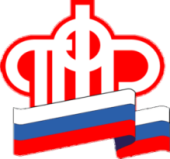 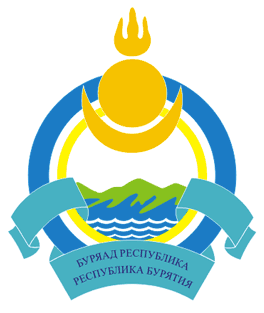 Республика БурятияЧисленность населения в разрезе районов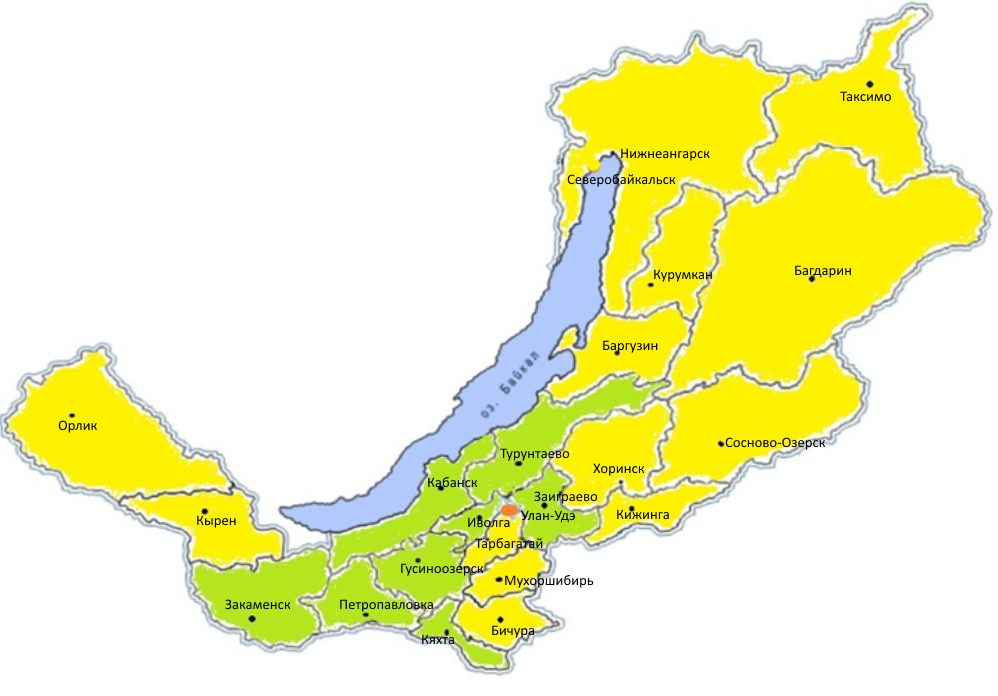 ПРЕДИСЛОВИЕИнформационно - статистический справочник отражает финансово - экономическую деятельность Отделения Пенсионного фонда РФ по Республике Бурятия в 2017 году. Издание подготовлено бюджетным отделом на основе данных финансовой и статистической отчетности Отделения, отчетности территориального органа Федеральной службы государственной статистики по Республике Бурятия и официального сайта органов государственной власти Республики Бурятия –  http://egov-buryatia.ru.Численность постоянного населения, проживающего в Республике Бурятия, на начало 2018 года составила 984,5 тыс. человек, в том числе численность занятого населения в экономике 398,9 тыс. человек. Численность населения, проживающего в районах Крайнего севера и приравненных к ним местностях Республики Бурятия (далее РКС и МКС), составляет 95,7 тыс. человек (или 10% общей численности населения). Численность пенсионеров, состоящих на учете на начало 2018 года, составила 265,1 тыс. человек. Получателями страховых пенсий являются 232 тыс. человек (или 87,5% общей численности пенсионеров), в том числе – по старости 205,3 тыс. человек, по инвалидности 13,5 тыс. человек, по случаю потери кормильца 13,1 тыс. человек. Численность пенсионеров, проживающих в районах Крайнего севера и приравненных к ним местностях, составляет 33,6 тыс. пенсионеров (или 12,7% общей численности пенсионеров).  Выплата пенсии ранее общеустановленного возраста (досрочная страховая пенсия) производится 77 328 пенсионерам (или 29,2% общей численности получателей), в том числе 24 626 человек (или 31,8 % получателей досрочной пенсии) являются получателями страховой пенсии по старости за работу в РКС и МКС.Каждый четвертый житель Бурятии является пенсионером. Соотношение численности ЭАН к численности пенсионеров составляет 1,5.  За последнее 10-летие наблюдается постоянное увеличение численности пенсионеров в среднем на 3 200 человек (или 1,25%) в год наряду с относительно постоянной тенденцией снижения численности занятого населения в экономике региона. И по прогнозным оценкам к 2030 году соотношение численности ЭАН к численности пенсионеров составит 1:1. В соответствии с действующим законодательством в течение 2017 года Отделением ПФР по Республике Бурятия была дважды проведена индексация пенсий. С 1 февраля 2017 года индексация страховых пенсий проведена, исходя из показателя инфляции предыдущего года на 5,4%. Индексация пенсий по государственному пенсионному обеспечению, включая социальные пенсии, с 1 апреля 2017 года осуществлена с учетом индекса роста прожиточного минимума пенсионера за прошедший год 1,5 %.В результате проведенных  мероприятий средний размер страховой пенсии в Республике Бурятия за 2017 год увеличился в среднем на 563 рубля и на 1 января 2018 года составил 12 462 рубля. Средний размер социальной пенсии увеличился на 178 рублей до 9 592 рубля. В 2017 году прошла большая кампания по перерасчету размера страховых пенсий с учетом нестраховых периодов – период по причине «ухода  за ребенком  до достижения им возраста полутора лет». Обработано 40 тысяч заявлений на перерасчет пенсий, размер пенсий увеличился в среднем на 490 рублей.Утвержденный на 2017 год прожиточный минимум пенсионера составил 8 540 рублей, но он не может быть ниже величины прожиточного минимума пенсионера, установленного в данном субъекте Российской Федерации по состоянию на 31 декабря предыдущего года. В республике нет ни одного пенсионера, чей совокупный доход был бы ниже величины прожиточного минимума пенсионера 2016 года – 8 803 рубля. В 2017 году произошло снижение получателей ФСД на 12,8% до 43 тысяч человек со средним размером выплаты 2 377 рублей.Средний размер пенсии в Республике Бурятия в 2017 году меньше среднего размера пенсии в СФО на 766 рублей, и на 883 рубля меньше данного показателя по РФ.В 2017 году численность получателей ежемесячной денежной выплаты в республике составила 88,5 тысяч человек со средним размером выплаты 2 228 рублей.С начала реализации Федерального закона № 256-ФЗ  принято 83 тыс. заявлений на выдачу сертификатов на материнский (семейный) капитал на  сумму 37,6 млрд. рублей. В Республике Бурятия 85% семей распорядились средствами М(С)К, в том числе 64% в полном объеме. За 10 лет господдержки семей, имеющих детей, перечислено 26,5 млрд. рублей, из них в 2017 году – 3,5 млрд. рублей. Большая часть владельцев сертификата направляют средства на улучшение жилищных условий, в 2017 году по данному направлению перечислено 3 млрд. 451 млн. рублей.В 2017 году из бюджета ПФР выделены субсидии в рамках реализации социальной программы в размере 26,4 млн. рублей, в том числе на строительство спального корпуса Мухоршибирского психоневрологического интерната – 25,1 млн. рублей, на утепление и обшивку фасада Улан-Удэнского комплексного центра социального обслуживания населения «Доверие» 935 тыс. рублей. На обучение компьютерной грамотности неработающих пенсионеров выделено 321 тыс. рублей. Расходы бюджета Отделения в 2017 году составили 48,1 млрд. рублей, из которых 34,7 млрд. рублей или 72 % всех выплат приходится на страховую пенсию. Обеспеченность собственными средствами на выплату страховой пенсии составила 44 % или 15,3 млрд. рублей. Из Федерального бюджета поступили трансферты на выплату страховых пенсий – 19,4 млрд. рублей. На территории региона зарегистрировано 44 948 страхователей, что меньше на 935 страхователей по сравнению с 2016 г. Уменьшение произошло за счет сокращения страхователей – работодателей на 814 и плательщиков, уплачивающих страховые взносы в фиксированном размере, – на 121. Однако, при условии снижения численности страхователей, поступление страховых взносов на выплату страховой пенсии увеличилось на 6%.Количество заявлений от застрахованных лиц по формированию накопительной части страховой пенсии сократилось по сравнению с 2016 годом в 3 раза, в 2017 году было принято 1,9 млн. заявлений. При этом 60,7% заявлений -  это о переходе из ПФР в НПФ и 39% - о переходе из НПФ в НПФ. Также принято 4 116 решений о  выплате пенсионных накоплений правопреемникам на сумму более 28 млн. рублей.Продолжает работать Программа софинансирования пенсии. В республике участниками Программы являются 84 тыс. человек. Всего за время действия Программы внесено в счет будущей пенсии около 1 млрд. рублей, по итогам 2017 года – 95,7 млн. рублей. Средний размер уплаты ДСВ на одного участника составил 8 тыс. рублей. С начала реализации закона за выплатой средств пенсионных накоплений обратилось 43 тыс. человек, принято 41 тыс. решений о единовременной выплате средств пенсионных накоплений, 3 тыс. пенсионеров получили единовременную выплату второй раз. Средний размер установленной единовременной выплаты составил 18,7 тыс. рублей, второй – 26,6 тыс. рублей. В Республике на начало 2018 года 151 человек являются получателями накопительной пенсии, средний размер которой составляет 589 рублей. Получателями срочной пенсионной выплаты являются 129 человек со средним размером  1 179 рублей.В 2017 году в рамках реализации нормы закона о социальной поддержке детей, оставшихся без попечения родителей, велся поиск детей с правом на социальную пенсию. В результате пенсия назначена 17 детям со средним размером 12 тыс. рублей. С 1 января 2017 года полномочия по администрированию страховых взносов переданы налоговым органам. Перед Пенсионным фондом была поставлена задача –  передачи сальдовых остатков. 22 декабря 2017 года подписан Акт приема – передачи дебиторской (кредиторской) задолженности.С 2016 года Отделением отрабатывалась технология назначения страховых пенсий по данным персонифицированного учёта. 27 января 2017 года принято Распоряжение Правления ПФР о проведении пилотного проекта. В ноябре вся республика перешла на назначение страховых пенсий по старости по данным персучёта. Основная задача Отделения – это обеспечение качественной  заблаговременной подготовки индивидуального лицевого счета застрахованного лица за полгода до наступления права на пенсию. Для решения задачи заключено Соглашение об электронном документообороте со страхователями и муниципальными архивами республики. «Федеральный реестр инвалидов» (ФРИ) и «Единая государственная информационная система социального обеспечения» (ЕГИССО) — масштабные проекты, порученные ПФР, которые позволят учитывать весь комплекс социальных льгот по всем категориям граждан, получающих государственную социальную поддержку из бюджетов всех уровней. Как информационная система «Федеральный реестр инвалидов» был введен в эксплуатацию с 1 января 2017 года. С 1 января 2018 года запущена в промышленную эксплуатацию ЕГИССО. На сегодняшний день в Республике Бурятия зарегистрировано 3 поставщика информации ЕГИССО: Администрация Главы и Правительства республики, Министерство соцзащиты населения, РГУ «Центр социальной поддержки населения». Загрузка в ЕГИССО первичных данных на 22 февраля 2018 года: успешно загружено 358 реестров локальных мер - 86,06 % и 338 521 реестров фактов назначений - 99,97%. В 2017 году в Отделении зарегистрировано увеличение обращений  граждан (на 184 обращения) по сравнению с 2016 годом (785 обращений). В том числе 526 граждан обратились по вопросам пенсионного обеспечения (или 54% общего числа обращений), 261 граждан - по вопросам пенсионного страхования (или 27% общего числа обращений).За 2017 год зарегистрировано 495 тыс. обращений граждан. Через Личный кабинет гражданина и  Единый портал государственных услуг  зарегистрировано 17 тыс. обращений граждан.  В рамках Личного кабинета гражданина на сайте ПФР на сегодня реализовано 30 услуг, а через Единый портал государственных услуг  – 16 услуг ПФР. В 2018 году согласно соглашению перечень дополнен госуслугой по рассмотрению заявления о назначении ежемесячной выплаты в связи с рождением второго ребенка.В целях исполнения Указа Президента № 601 уменьшения времени ожидания и времени приема в 19 районах республики в клиентских залах установлены информационные киоски, предоставляющие 14 видов услуг. В 2017 году  посредством информационных киосков решили свой вопрос, не обращаясь к специалистам в кабинки, 65% заявителей, было выдано 57 тыс. справок.В 2017 году сервисом «Предварительная запись на прием» воспользовалось 23 тыс. заявителей, из них 8 % обратились через интернет.В 2017 году был создан Центр дистанционного обслуживания населения. С момента создания в Центр обратилось 43 тыс. граждан. Среднемесячное количество обращений составило  7 200 звонков.РАЗДЕЛ 1. ПЕНСИОННАЯ СТАТИСТИКА И НЕКОТОРЫЕ ДЕМОГРАФИЧЕСКИЕ ХАРАКТЕРИСТИКИ НАСЕЛЕНИЯ Динамика основных показателей пенсионного обеспечения за 2011–2017 гг.Динамика численности пенсионеров по Республике Бурятия по кварталам 2017 г. (чел.)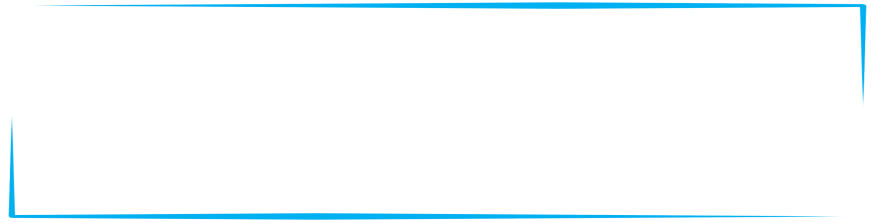 Численность пенсионеров  по Российской Федерации и Сибирскому федеральному округу в 2012-2017 гг.. (тыс. чел.)Структура получателей пенсии по Республике Бурятия по состоянию на 1 января 2018 г.Численность пенсионеров по видам пенсии в 2012-2017 гг.Численность пенсионеров по видам пенсии в районах по состоянию на 31.12.2017 г. (чел.)Движение численности пенсионеров в  2011-2017 гг. (чел.)Естественное движение численности пенсионеров в  2014-2017 гг. (чел.)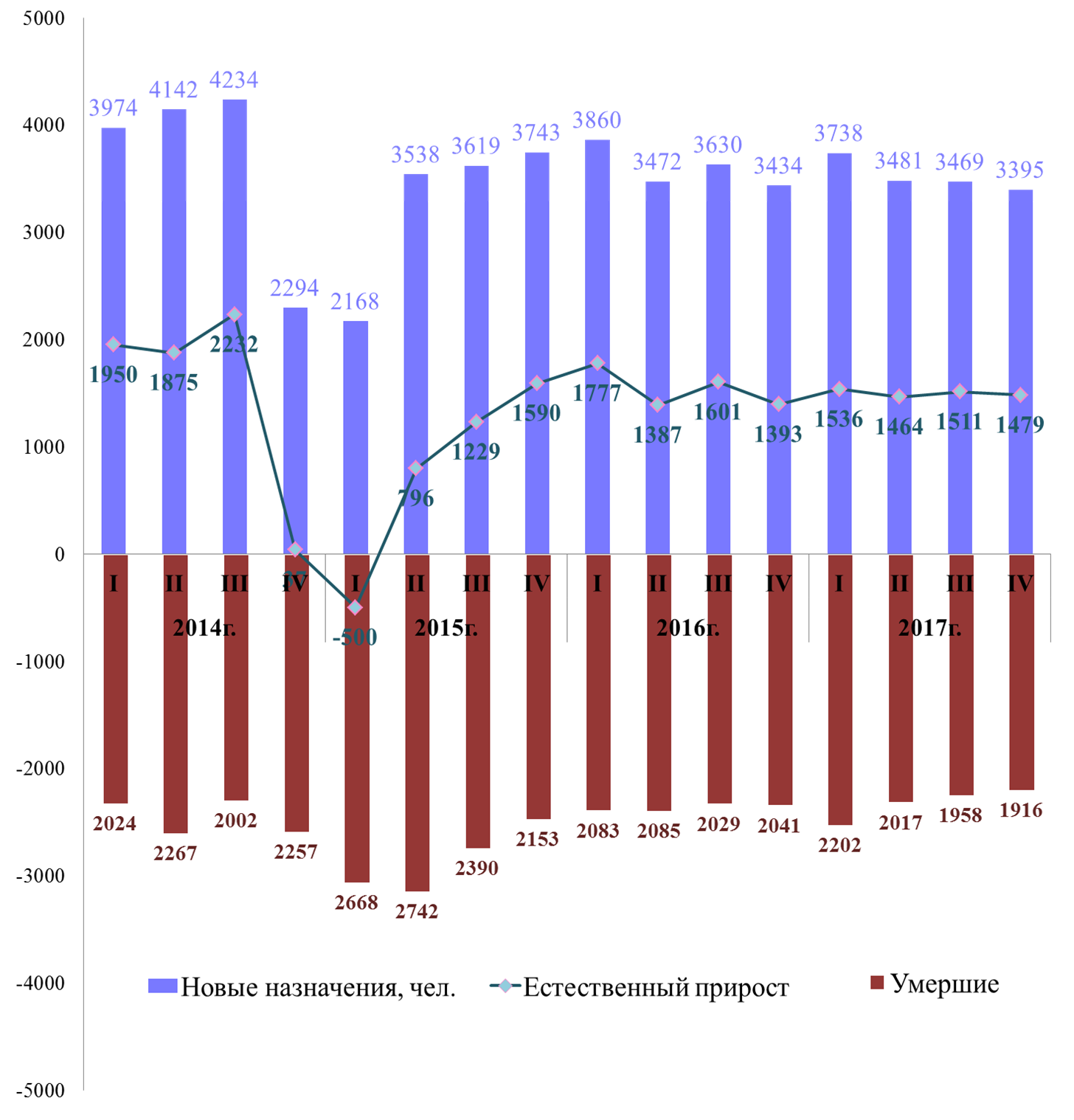 Миграционное движение численности пенсионеров в 2014-2017 гг. (чел.)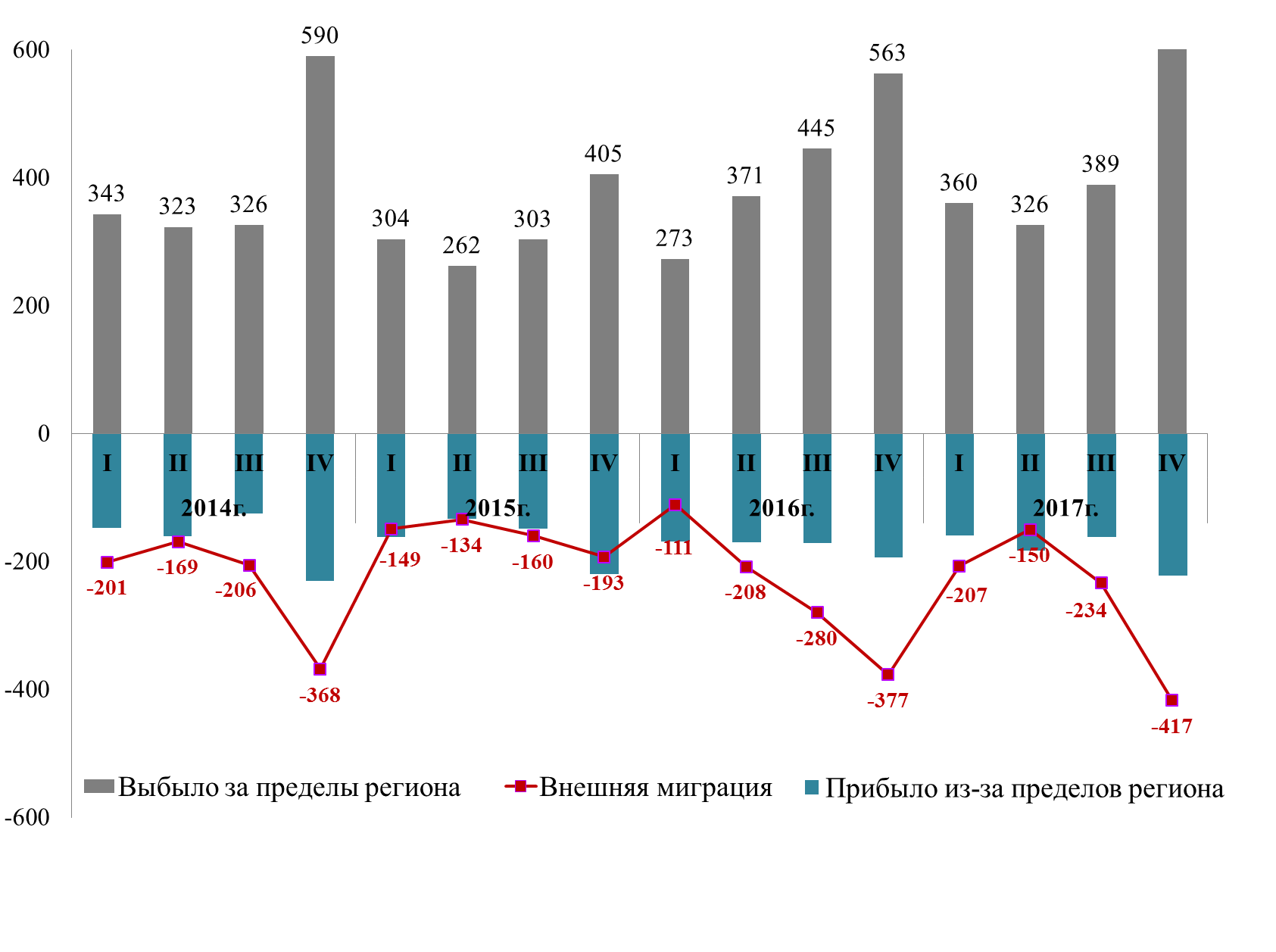 Динамика численности пенсионеров по районам Республики Бурятия в 2011-2017 гг. (чел.)Возрастно-половое распределение численности получателей пенсии на 31 декабря 2017 г. (чел.)Одногодичное распределение численности пенсионеров, получающих страховую пенсию, в разрезе пола на 31.12.2017г.Одногодичное распределение численности пенсионеров, получающих страховую пенсию, в разрезе пола на 31.12.2017г.Численность получателей ежемесячных денежных выплат и средний размер ЕДВ в 2015-2017 гг.Численность получателей федеральной социальной доплаты к пенсии и средний размер ФСД в 2010-2017 гг.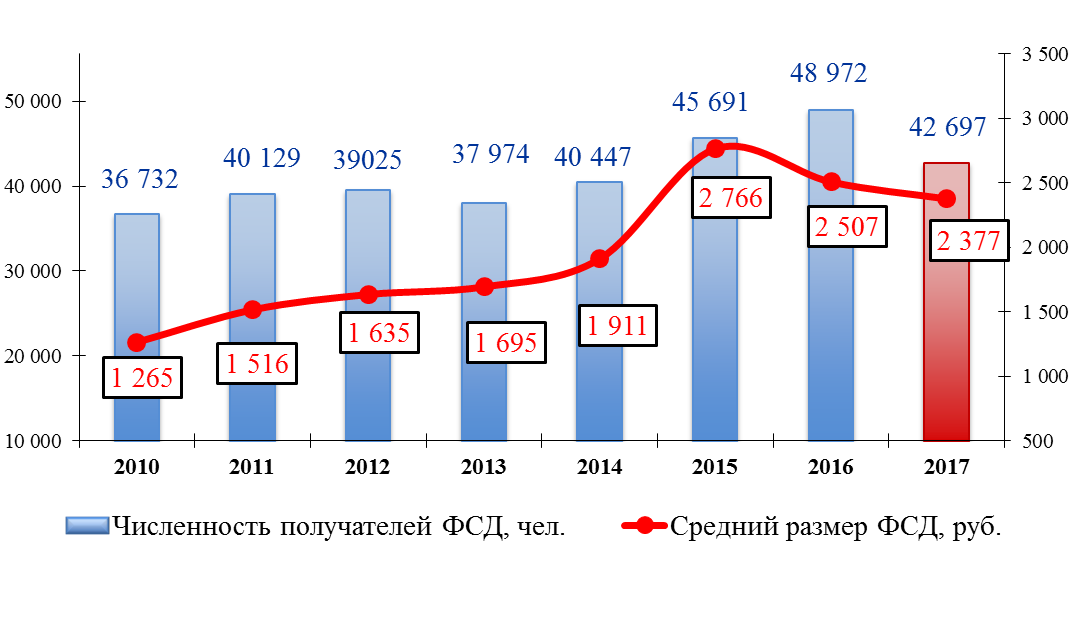 Средний размер пенсии по Российской Федерации и Сибирскому федеральному округу по видам пенсии  на 1 января 2018г. (руб.)Средний размер пенсии по Российской Федерации и Сибирскому федеральному округу в 2012-2017 гг.. (руб.)Распределение среднего размера пенсий по Российской Федерации и Сибирскому федеральному округу в 2017 г.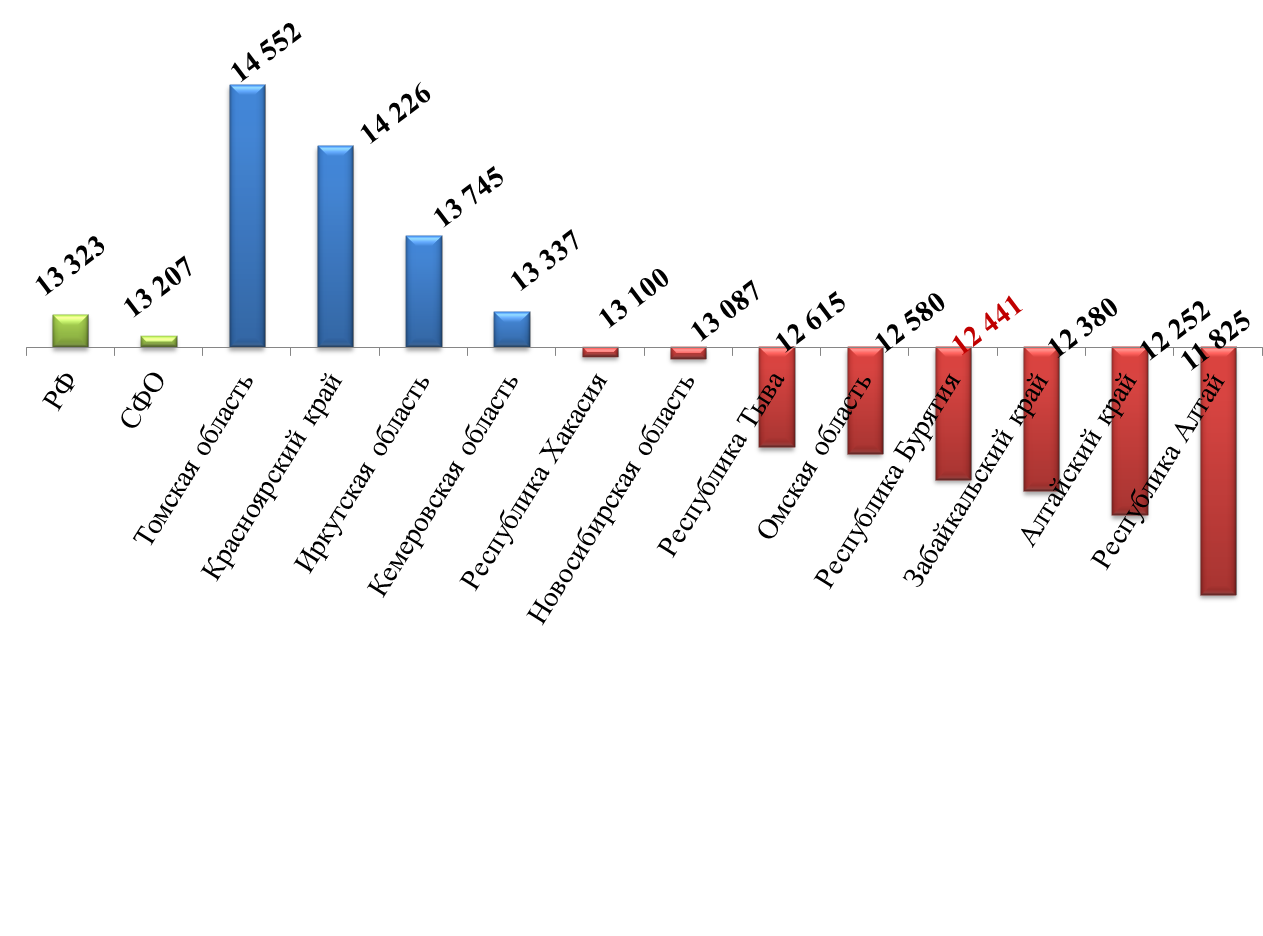 Распределение численности пенсионеров по размерам назначенных им пенсий в 2017г.Средний размер пенсии по районам Республики Бурятия в 2011-2017 гг.. (руб.)Средний размер пенсии в районах по состоянию на 31 декабря 2017 г. (руб.)Динамика и структура средних размеров пенсий в Российской Федерации и                                в Республике Бурятия в 2011-2017 гг.Численность и средний размер пенсий получателей досрочных пенсий в Республике Бурятия и в районах Крайнего севера и приравненных к ним местности в 2015-2017 гг.Возрастно-половая структура пенсионеров, получающих досрочные страховые пенсии по ст. 30  ч.1  п.2, на 31 декабря 2017 г.13 352 чел.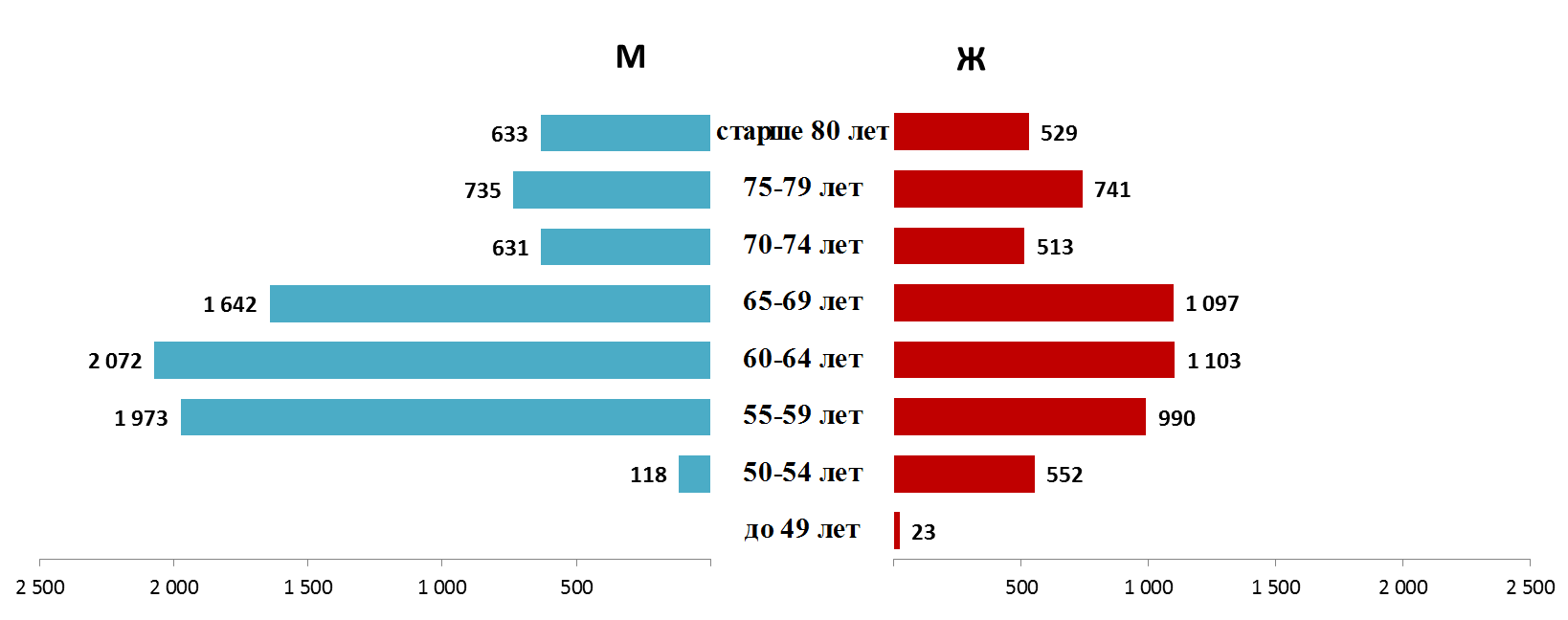 Структура среднего размера пенсий в разрезе районов на 31 декабря 2017 г. (руб.)Возрастно-половая структура пенсионеров, получающих досрочные страховые пенсии         по ст. 30  ч.1  п.1, на 31 декабря 2017 г.4 512 чел.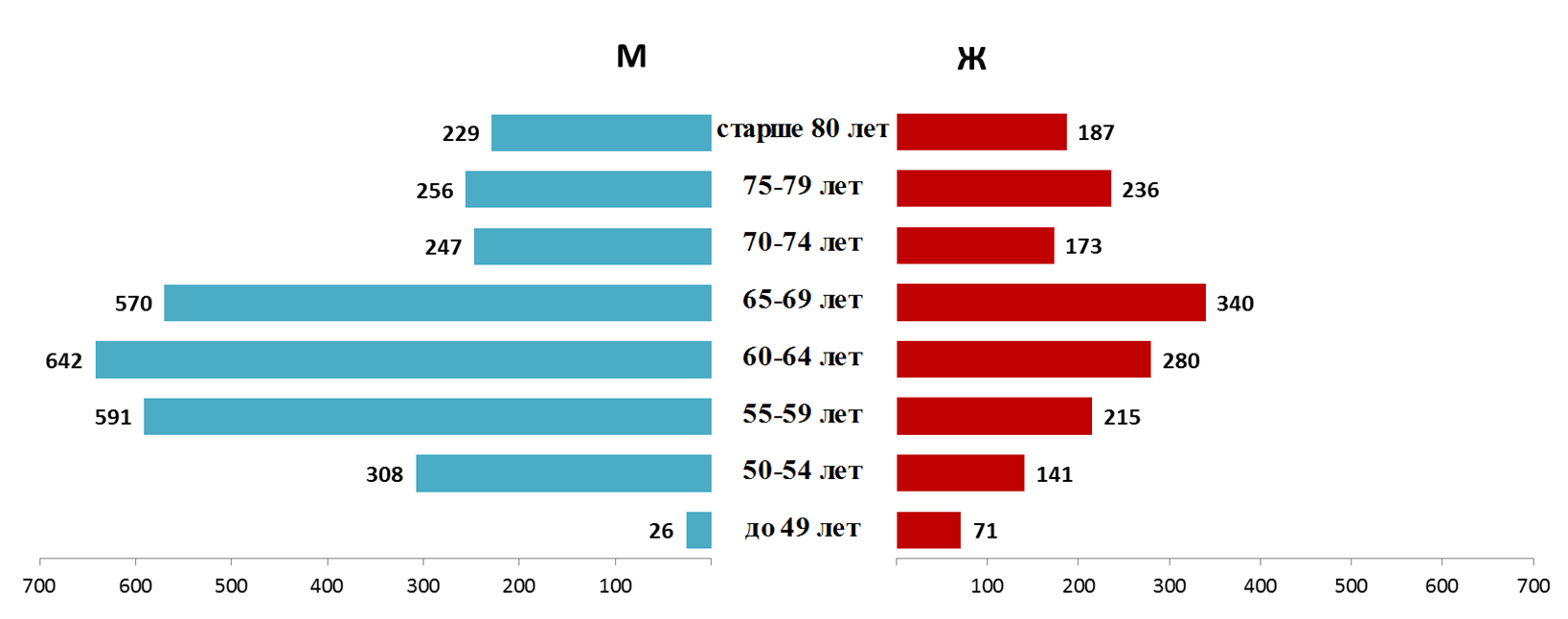 Распределение численности пенсионеров, получающих досрочные страховые пенсии по ст. 30 ч.1 п. 20, в разрезе пола и  возраста на 31 декабря 2017 года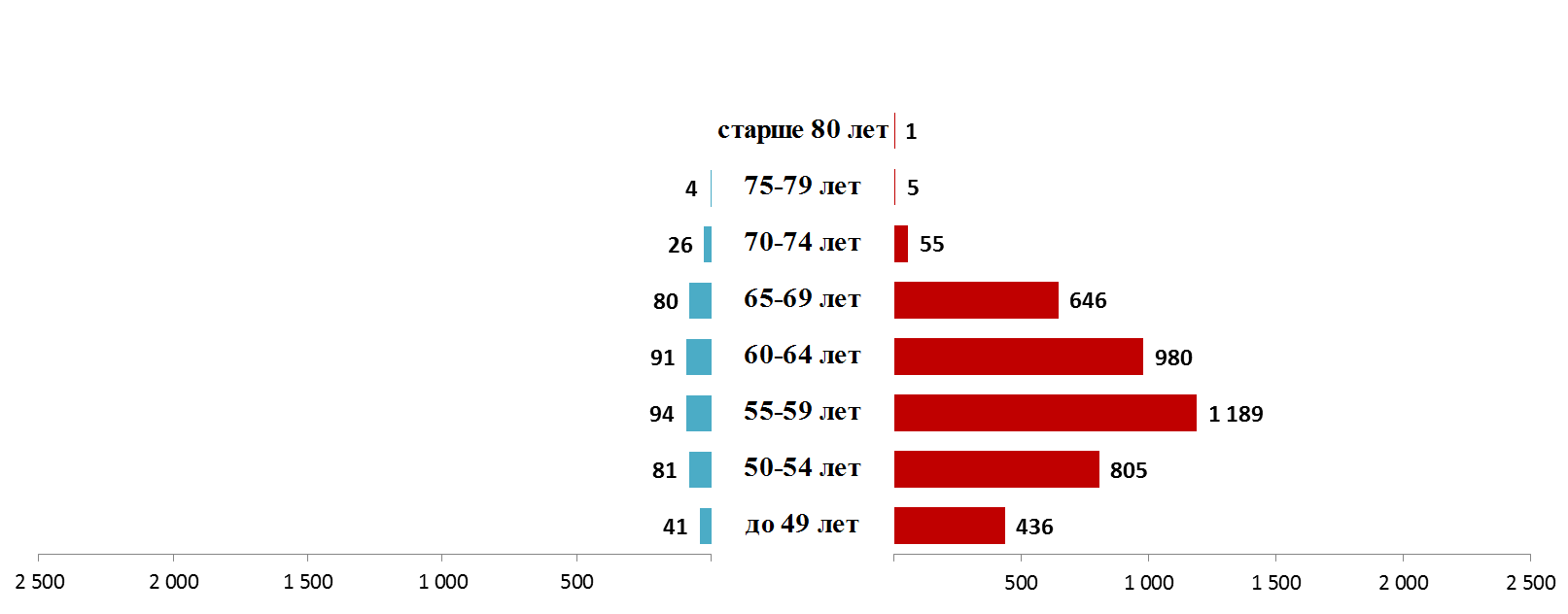 Распределение численности пенсионеров, получающих досрочные страховые пенсии по ст. 30 ч.1 п. 19, в разрезе пола и  возраста на 31 декабря 2017 года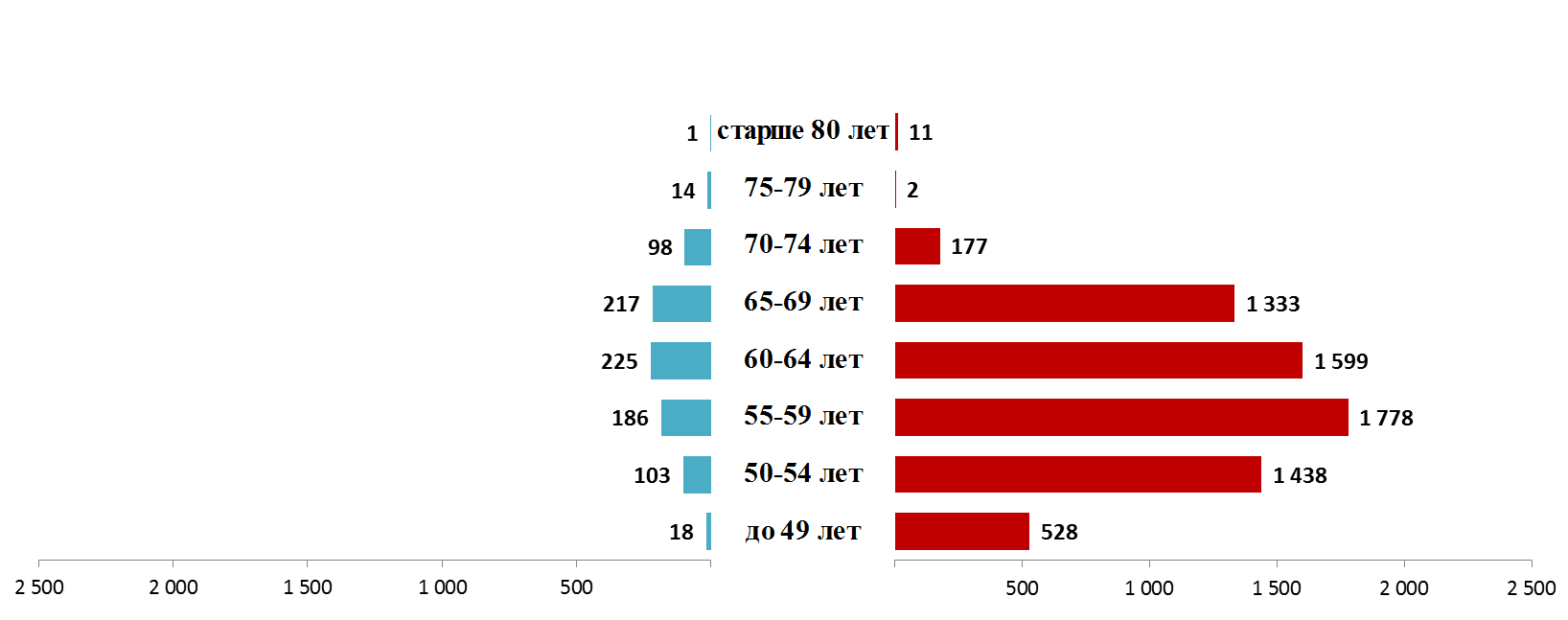 Средний возраст получателей страховой пенсии по видам пенсий в 2017г.Средний возраст получателей страховой пенсии по старости по отдельным категориям           в 2017 г.Распределение численности пенсионеров, получающих досрочные страховые пенсии по ст. 32 ч.1 п. 6, 7, в разрезе пола и  возраста на 31 декабря 2017 года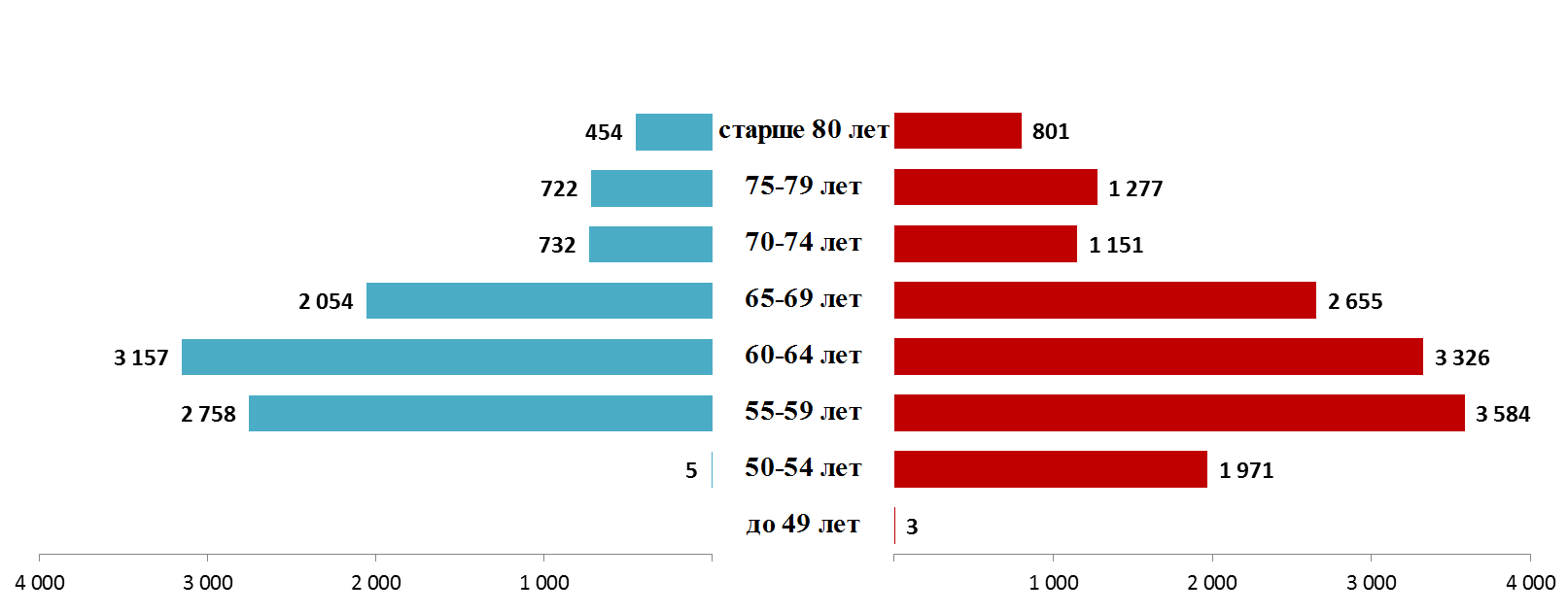 РАЗДЕЛ 2. ФИНАНСОВЫЕ ХАРАКТЕРИСТИКИ ПЕНСИОННОЙ СИСТЕМЫДинамика основных финансовых показателей пенсионной системы и экономики региона за 2011-2017 гг. (млн. руб.)Динамика страховых взносов и расходов на выплату страховой пенсии в 2011-2017 гг.      (млн. руб.)**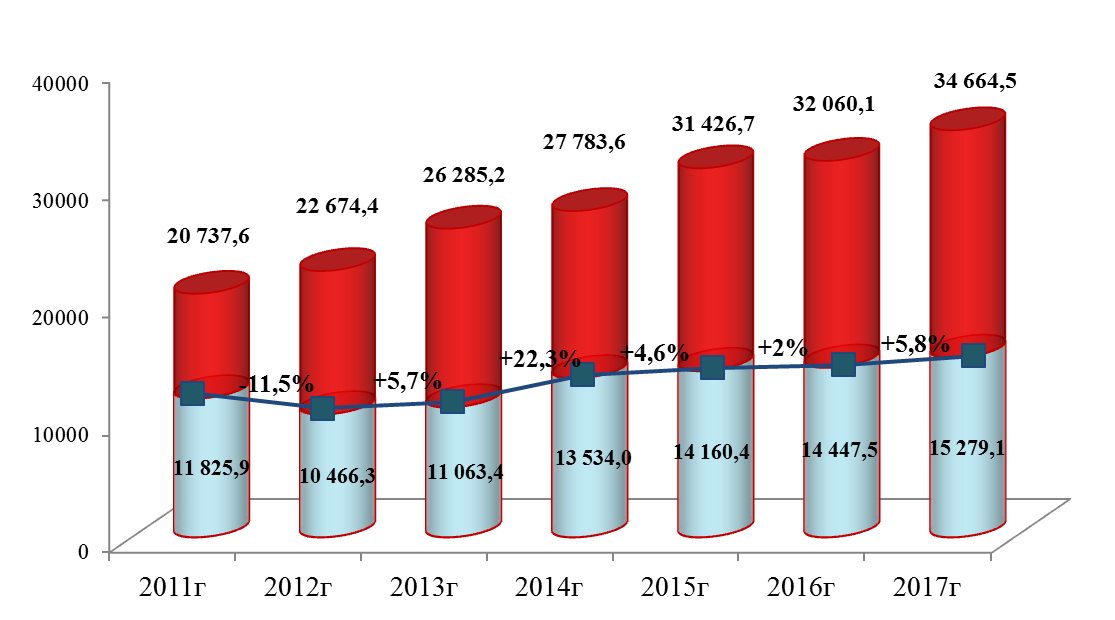 * - по состоянию на 1 января года следующего за отчетным * - без учета расходов на выплату пособия на погребениеОбеспеченность расходов на выплату страховой пенсии по старости собственными средствами на обязательное пенсионное страхование за 2011-2017 гг.Расходы на выплату пенсионного обеспечения в 2014-2017 гг. (тыс. руб.)Расходы на выплату ежемесячной денежной выплаты  и дополнительного ежемесячного материального обеспечения некоторых категорий граждан за 2011-2017 гг. (млн. руб.)Возрастно-половой состав численности застрахованных лиц, уплачивающих фиксированный размер за 2017 г.Численность застрахованных лиц, включая количество умерших, в 2011-2017 гг. (чел.)Численность застрахованных лиц  в разрезе пола и года рождения на 1 января 2018 г.Динамика численности страхователей по категориям в 2011-2017 гг.Структура плательщиков, уплачивающих страховые взносы в фиксированном размере,  на 1 января 2018 г.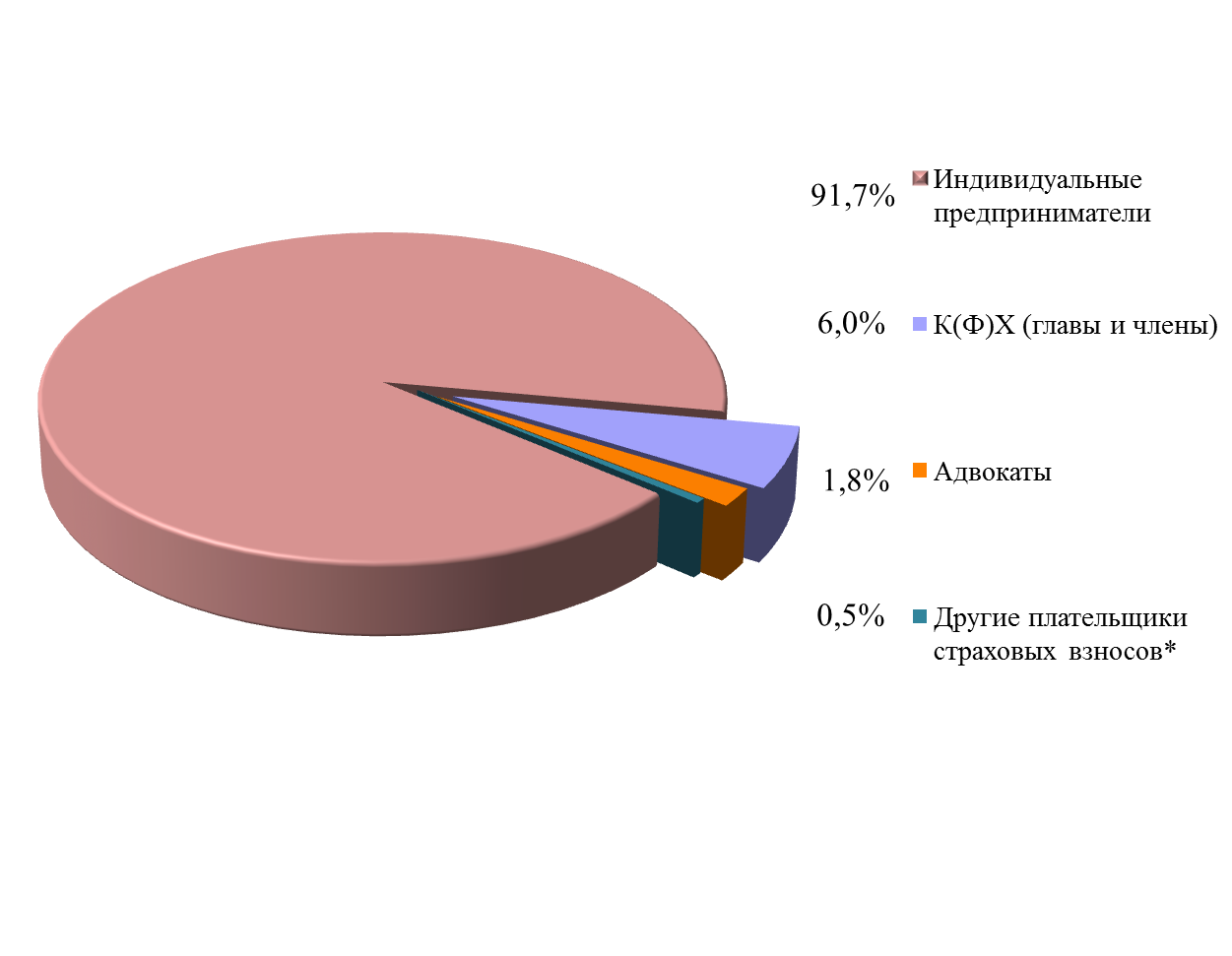 Структура страхователей - работодателей на 1 января 2018 г.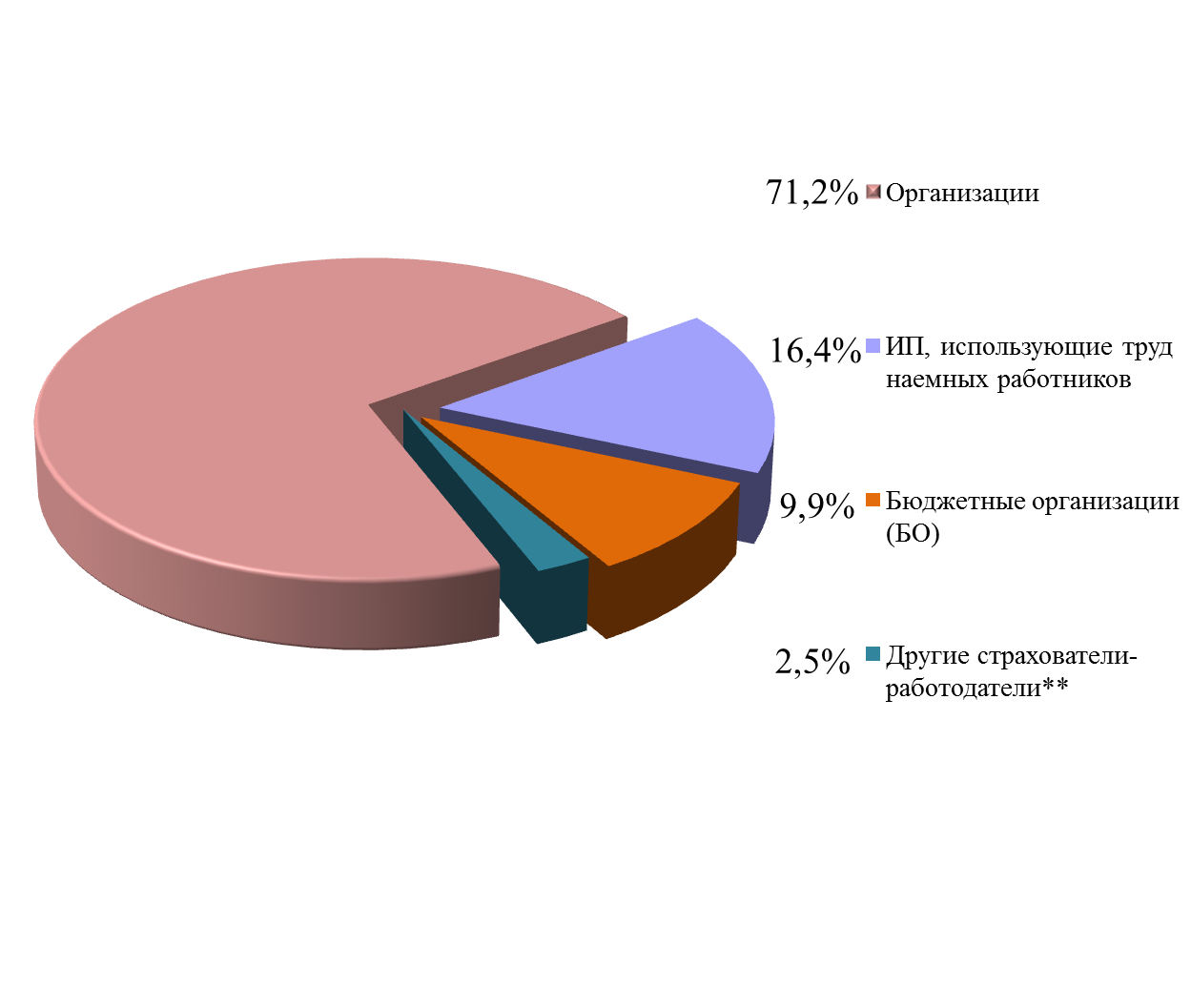 *- в том числе нотариусы, занимающие частной практикой, родовые, семейные общины малочисленных народов Севера, физические лица, использующие уплату страховых взносов за другое физическое лицо, граждане РФ, работающие за пределами РФ**- в том числе обособленные подразделения организаций, КФХ, использующие труд наемных работников, организации, занятые в производстве с/х продукции, обособленные подразделения БО, физические лица, использующие труд наемных работников,  родовые, семейные общины малочисленных народов Севера, использующие труд наемных работниковФинансирование расходов по реализации социальной программы в 2017 г.В соответствии с Постановлениями  Правления ПФР от 18 апреля 2017 года № 342п и от 5 мая 2017 года №388п Отделению ПФР по Республике Бурятия доведены бюджетные ассигнования и лимиты бюджетных обязательств на предоставление субсидии бюджету субъекта Российской Федерации на софинансирование социальной программы, направленной на укрепление материально-технической базы учреждений социального обслуживания населения, оказание адресной социальной помощи неработающих пенсионерам, являющимся получателями страховых пенсий по старости и по инвалидности, и обучение компьютерной грамотности неработающих пенсионеров в 2017 году. Общий объем финансирования социальной  программы в 2017 году составил 57 199,6 тыс. руб., в том числе за счет бюджета ПФР – 26 373,7 тыс. руб.Основные направления реализации мероприятий социальной программы    в 2017 г. (тыс. руб.)Основные направления реализации мероприятий социальной программы ОПФР по Республике Бурятия за 2014-2017 гг. (тыс. руб.)Финансирование расходов на оплату компенсации проезда неработающих пенсионеров к месту отдыха на территории РФ и обратно в 2014-2017 гг. (тыс. руб.)               (на основании постановления Правительства РФ от 01.05.2005 № 176)Структура  расходов на оплату компенсации проезда неработающих пенсионеров в разрезе районов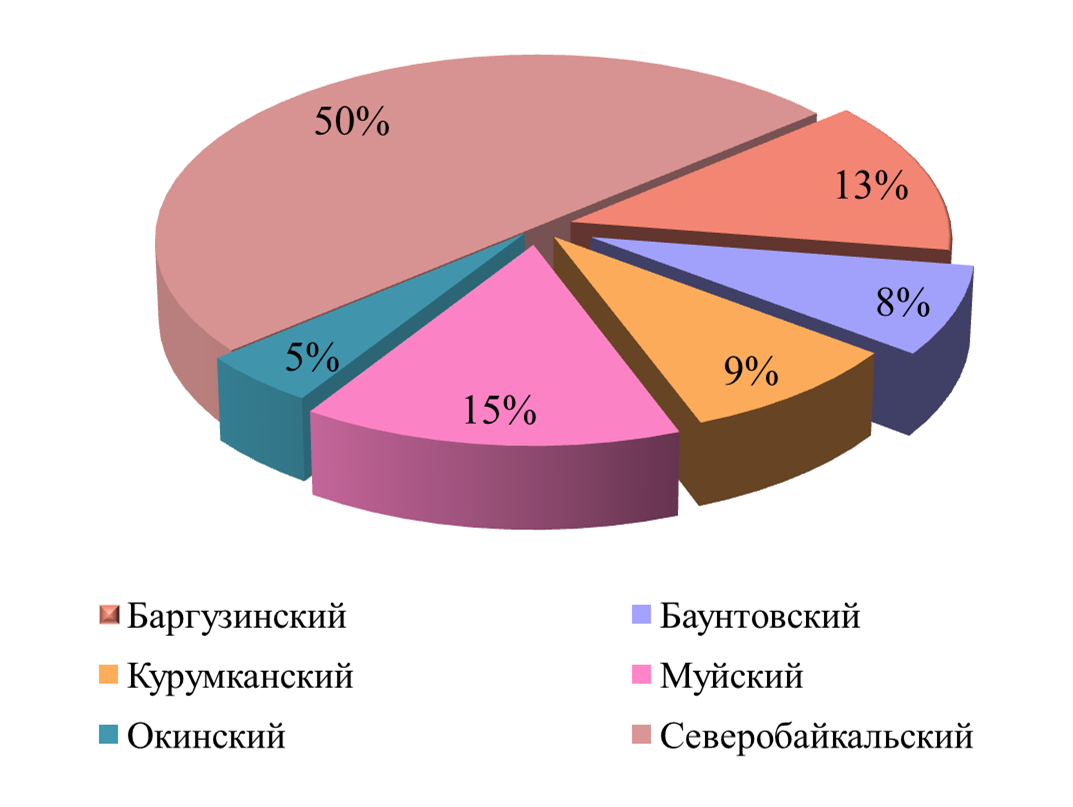 Финансирование расходов на оплату компенсации расходов, связанных с переездом из районов Крайнего Севера и приравненных к ним местностей в другую местность на территории Российской Федерации (тыс. руб.)(на основании постановления Правительства Российской Федерации от 11 декабря 2014 г. № 1351) РАЗДЕЛ 3. ОСНОВНЫЕ ХАРАКТЕРИСТИКИ РАБОТЫ ПО НАКОПИТЕЛЬНОЙ СОСТАВЛЯЮЩЕЙ Численность застрахованных лиц, имеющих страховые взносы на накопительную часть пенсии в Республике Бурятия в 2011-2017 гг. (тыс. чел.)Количество поданных заявлений о вступлении в программу государственного софинансирования пенсионных накоплений и поступление дополнительных страховых взносов (ДСВ) в Республике Бурятия в 2009- 2017 гг.Поло-возрастная структура численности ЗЛ - участников программы государственного софинансирования пенсии по состоянию на 01 января 2018 г.(всего «активных» участников – 83 876)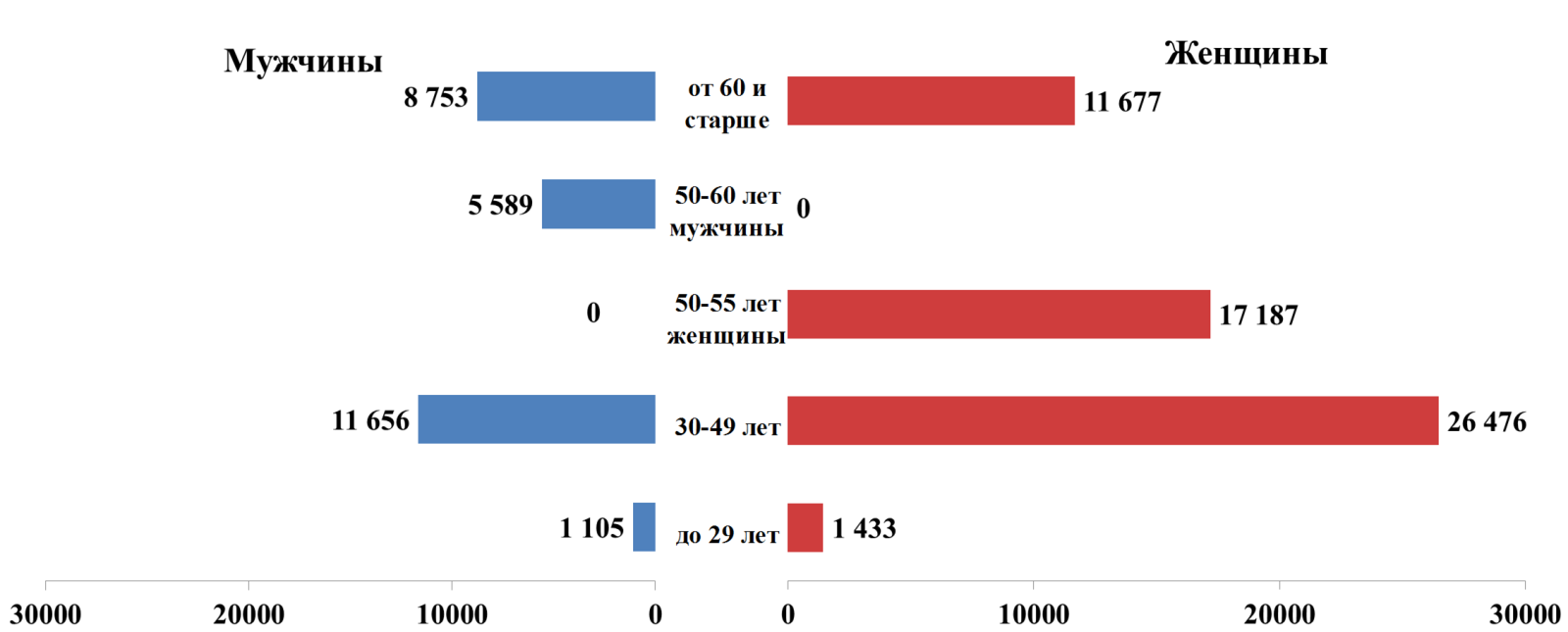 Поступления ДСВ нарастающим итогом по видам платежей по состоянию на 01 января 2018 г. (млн. руб.)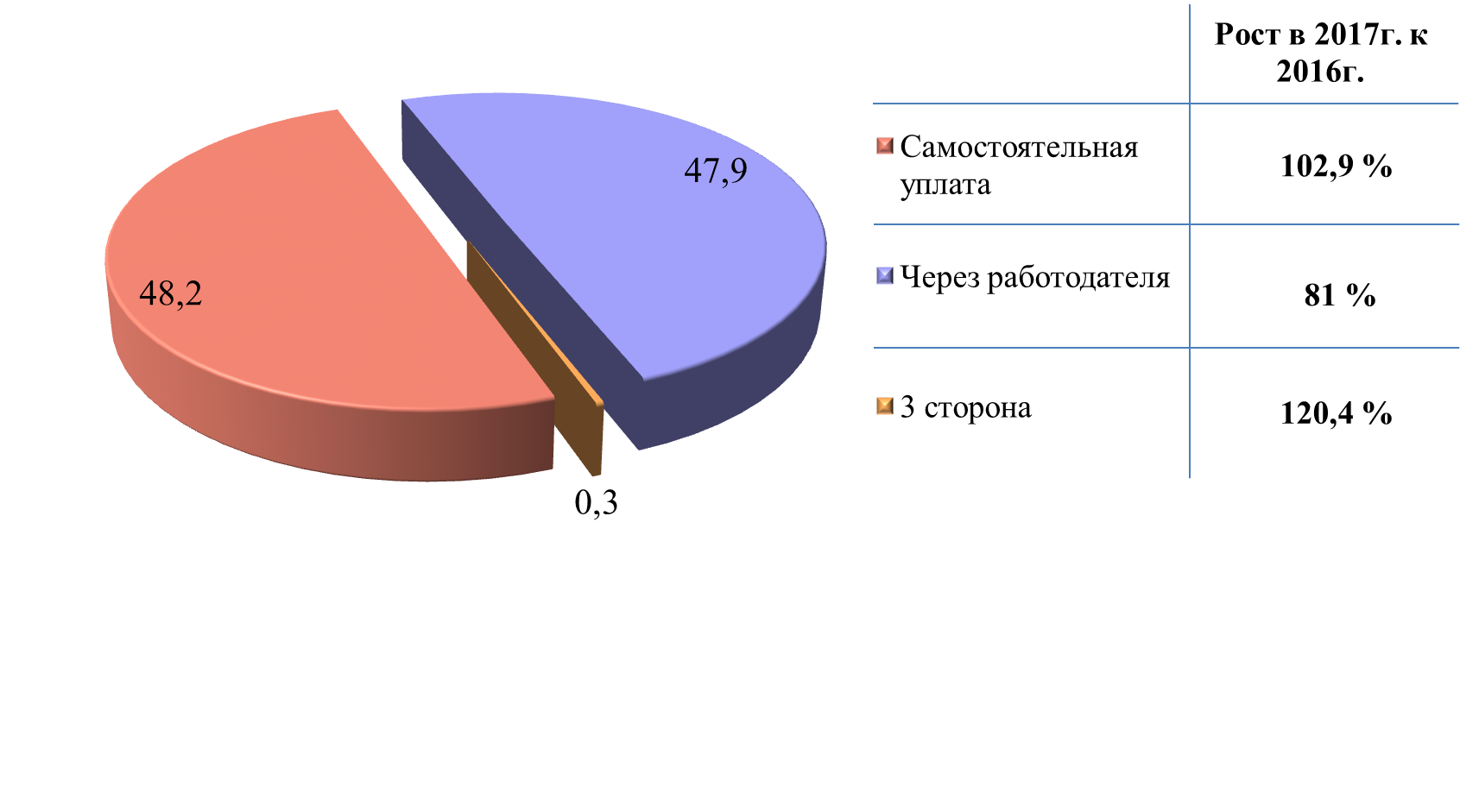 Количество заявлений от застрахованных лиц по формированию накопительной части страховой пенсии по старости за 2014-2017 гг.Динамика приема заявлений от застрахованных лиц по формированию накопительной части страховой пенсии по старости в Республике Бурятия за 2012-2017 гг.*Динамика приема решений и выплаты средств пенсионных накоплений правопреемникам умерших застрахованных лиц в  2012- 2017 гг.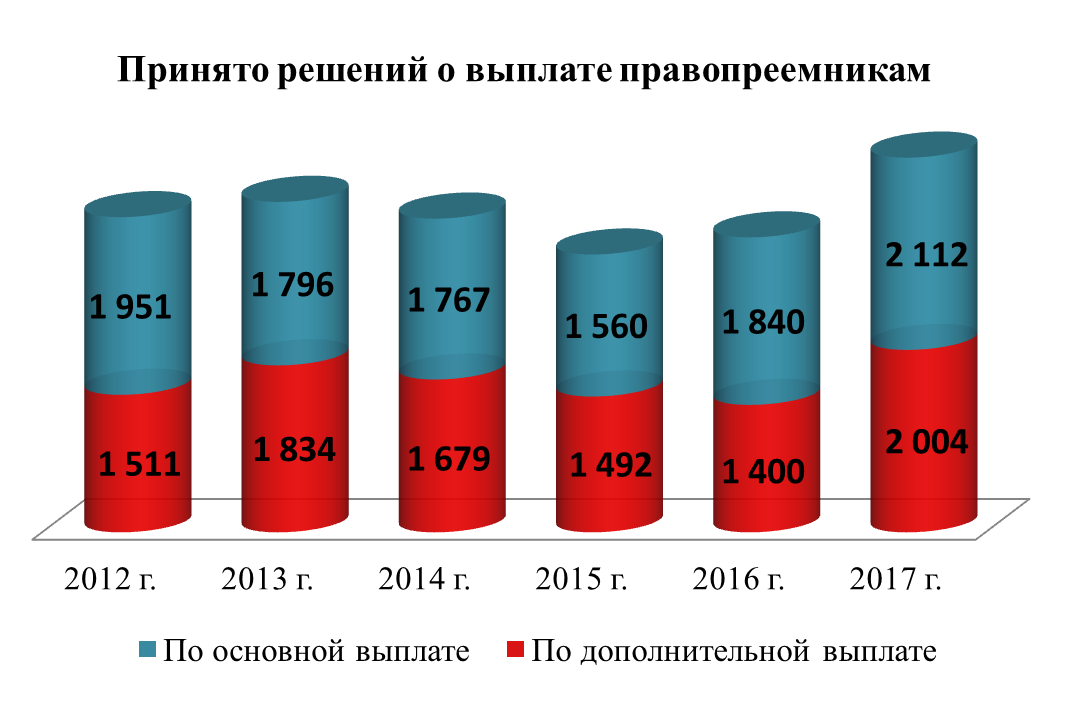 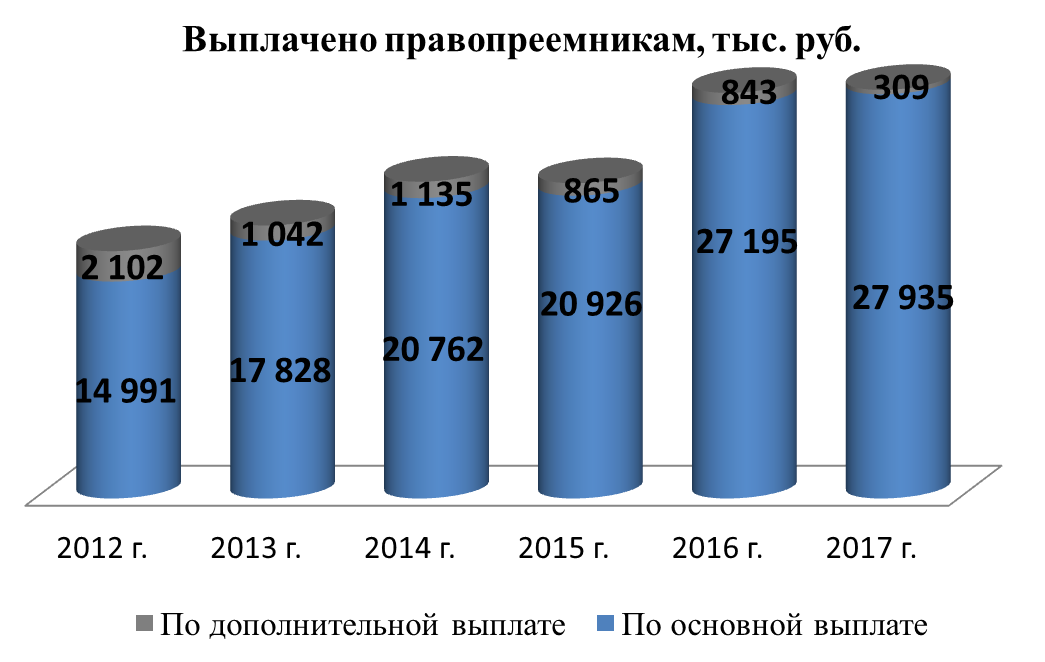 * - В ОПФР по Республике Бурятия  обрабатываются заявления от застрахованных лиц по формированию накопительной части по всей России РАЗДЕЛ 4. СТАТИСТИКА МАТЕРИНСКОГО (СЕМЕЙНОГО) КАПИТАЛАКоличество принятых решений о выдаче государственного сертификата на М(С)К в разрезе районов за  2011-2017 гг.53,7 % от общего количества принятых решений о выдаче государственного сертификата   на М(С)К по Республике Бурятия приходится на УПФР по городу Улан-Удэ. Распределение количества выданных сертификатов на М(С)К в сельских районах и г. Улан-Удэ за 2010-2017 гг.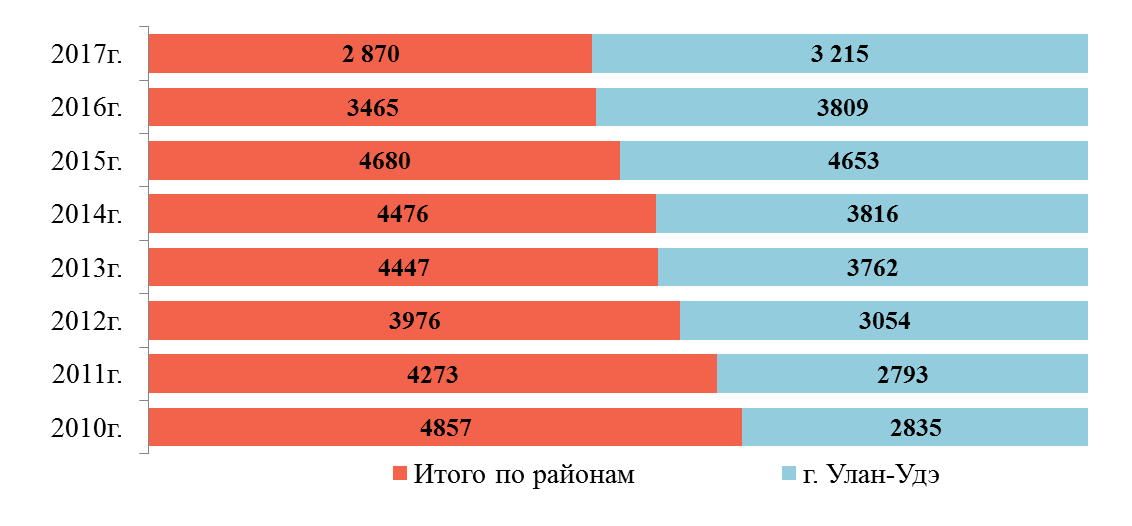 Направления и количество принятых решений по использованию М(С)К в 2007-2017 гг.РАЗДЕЛ 5. СТАТИСТИКА ОБРАЩЕНИЯ ГРАЖДАНДинамика поступления письменных обращений граждан в 2010-2017 гг.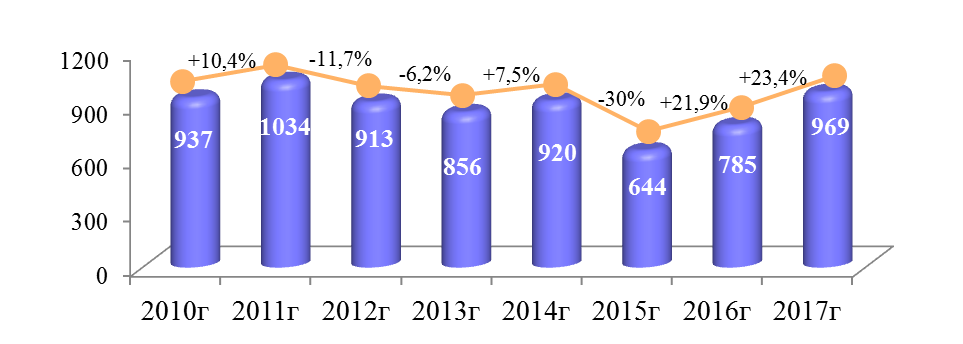 Из 969 письменных обращений, поступивших в 2017 году,  491 обращение поступило в электронном виде (что больше на 35% в сравнении с 2016 г.). Гендерная структура авторов письменных обращений в 2014-2017 гг.Динамика размещения информационных сообщений в средствах массовой информации в 2010-2017 гг.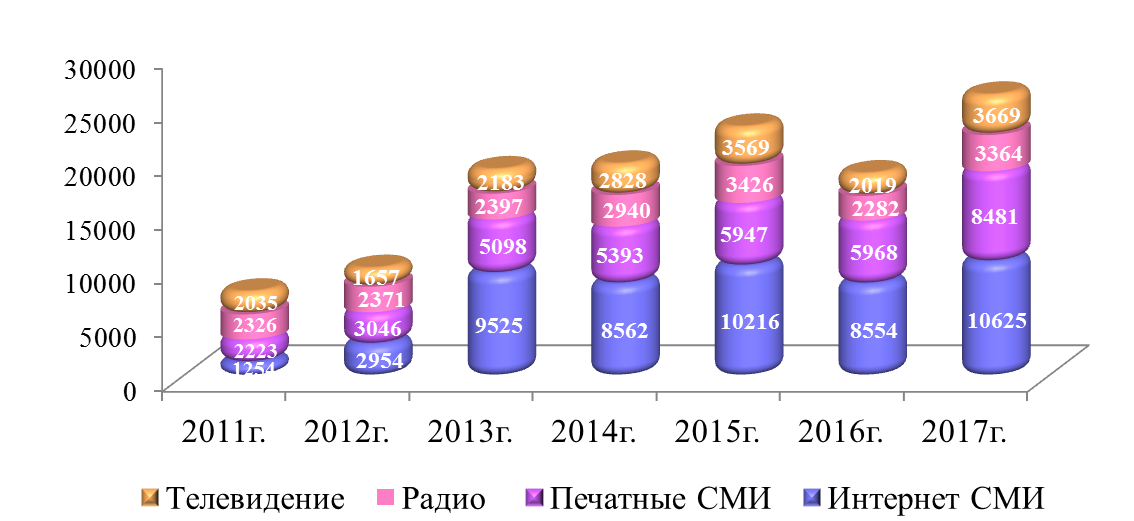 Распределение обращений граждан по характеру обращения за 2014-2017 гг.Возрастная структура обратившихся граждан в 2014- 2017 гг.РАЗДЕЛ 6. КРАТКОЕ ИССЛЕДОВАНИЕ ЧИСЛЕННОСТИ ЗАСТРАХОВАННЫХ ЛИЦ И РАБОТАЮЩИХ ПЕНСИОНЕРОВСтатистический анализ численности застрахованных лиц за 2002-2016 гг.В  Республике Бурятия наблюдается тенденция изменения соотношения трудоспособного и нетрудоспособного населения, которая сопровождается возрастанием нагрузки на экономику нетрудоспособными гражданами. За период 2002 – 2016 гг. средний темп роста численности застрахованных лиц (далее ЗЛ) в Республике Бурятия составил 103% и в 2016 году достиг 1, 071 тыс. человек.  Соотношение численности женщин и мужчин постепенно выравнивается, в 2002 году на 100 мужчин приходилось 116,9 женщин, в 2016 году – уже 108,7 женщин. В 2016 году относительное равенство в численности мужчин и женщин наблюдается в возрасте до 33 лет, а после 33 лет прослеживается тенденция к увеличению численности ЗЛ женского пола.Основную долю застрахованных лиц, зарегистрированных в системе персонифицированного учета (далее СПУ)  в Республики Бурятия  в 2016 г. составляют лица трудоспособного возраста, 59,6% от общей численности застрахованных лиц. За исследуемый период доля застрахованных лиц моложе трудоспособного возраста увеличилась с 2,9% до 19,4%, что связано с регистрацией детей в СПУ и с ростом уровня рождаемости в регионе в целом. За последние 14 лет уровень нагрузки лиц нетрудоспособного возраста на застрахованных лиц трудоспособного возраста увеличилась почти в 2 раза за счет увеличения численности застрахованных лиц возрастной группы  0-15 лет. При динамическом увеличении численности застрахованных лиц наблюдается падение уровня экономической активности застрахованных лиц на 32,6% и в 2016 году уровень экономической активности достиг 38,1%. Тенденция численности застрахованных лиц, за которых уплачиваются страховые взносы, циклически падает и к 2016 году приравнялась к уровню 2002 года.Анализ динамики среднего возраста застрахованных лиц за исследуемый период говорит об общем старении населения с 39 лет в 2002 году до 41 года в 2016 году. Модальный возраст застрахованных лиц и застрахованных лиц, за которых уплачиваются страховые взносы, объясняется высокой рождаемостью в 1986-1987 гг. Также средний возраст работающего пенсионера увеличился до 57 лет в 2016 году, по сравнению с 2002 г. – 55 лет.	Таблица 1. Возраст застрахованных лиц в 2016 годуПо структуре численности застрахованных лиц, за которых подавались индивидуальные сведения, основную долю занимают наемные работники. За исследуемый период наблюдается сокращение численности наемных работников в среднем на 1,25% ежегодно и увеличение численности безработных на 2,73% ежегодно. Анализ динамики выявил аналогичную уменьшающую тенденцию численности занятых на отдельных видах работ, в среднем на 0,02% ежегодно. В 2016 году удельный вес численности застрахованных лиц, занятых на отдельных видах работ, дающих право досрочного выхода на пенсию в соответствии со статьями  30 и 32 Закона № 400-ФЗ, в численности наемных работников составил 29,6%.Анализ структуры наемных работников по продолжительности периода работы показал, что доля лиц, работающих в течение полного отчетного года за период 2011 - 2016 гг. незначительно возрастала и в 2016 г. составила 44,5%.Статистический анализ численности работающих пенсионеровВ 2013-2017гг. наблюдалось сокращение численности по всем категориям работающих пенсионеров, в частности численность работающих пенсионеров в 2013 году, составила 67,5  тыс. человек, а в 2017 году – 48,7 тыс. человек.Средняя продолжительность страхового стажа после назначения пенсии указанных лиц в 2013 г. – 4,5 года, в 2017 г. – 3,2 лет. В 2017 году средняя продолжительность страхового стажа работающего пенсионера по гендерному признаку составила 4,3 лет у женщин и 2,7 лет у мужчин. Данный показатель по всем категориям работающих пенсионеров выше у женщин, и соответственно, в большей степени он оказывает влияние на формирование пенсионных прав женщин. Говоря о структуре продолжительности страхового стажа в зависимости от возраста застрахованных лиц, следует отметить, что наибольшая численность работающих пенсионеров, имеющих страховой стаж, приходится на возрастную группу от 55 до 59 лет,  что обусловлено преобладанием женщин в численности работающих пенсионеров.Продолжительность страхового стажа менее года приходится на возраст у женщин в 51 год, у мужчин – 53 года, что составляет соответственно 15% и 22% от всей численности работающих пенсионеров. Доля работающих пенсионеров, осуществляющих педагогическую и лечебную деятельность, работу с вредными и тяжелыми условиями труда и работу в районах Крайнего Севера, в 2017 году достиг уровня 42% от всех работающих пенсионеров. В сравнении с 2013 годом доля увеличилась на 4% (в 2013 г. доля – 38%).В 2016 году средняя продолжительность страхового стажа работающих пенсионеров составила 7,7 лет, в 2013 году - 6,5 лет. Средняя продолжительность специального стажа работающих пенсионеров с вредными условиями труда составила соответственно - 5,5 и 5,1 года; работающих пенсионеров с тяжелыми условиями труда - 4 и 3,8 года; работающих пенсионеров, осуществляющих педагогическую деятельность – 6,8 и 5,9 лет. Средняя продолжительность специального стажа работающих пенсионеров в районах Крайнего Севера в 2013 году равна 4,8 года и в 2016 году – 5,3 года. Показатели средней продолжительности специального стажа имеют тенденцию роста по всем категориям, у женщин данный показатель выше, даже по категориям работы с вредными и тяжелыми условиями труда.За исследуемый период наблюдается постепенное уменьшение доли мужчин в общей численности работающих пенсионеров. По половозрастному распределению основную долю работающих пенсионеров составляют женщины, на 100 мужчин приходится 208 женщин в 2017 году. На основе гендерного анализа выявлено, что удельный вес женщин в численности работающих получателей страховой пенсии по старости – составляет 70%, мужчин 30%, при этом экономически занятыми являются 21,6% всех пенсионеров-женщин и 20,7% - мужчин.Анализ структуры работающих пенсионеров по данным статистической отчетности показал, что 96,7% всей численности составляют получатели страховой пенсии, в том числе по старости 89,8%, по инвалидности 6,6% и 0,3% по СПК. Пенсии по Государственному пенсионному обеспечению составляют 3,3%, из них социальные пенсии- 3,07%.Основная масса численности получателей страховых пенсий приходится на получателей пенсии по старости на общих основаниях (43,4% от всей численности работающих). Доля получателей досрочных пенсий составила 46,4%, из них пенсии за работу в РКС и МКС – 12,4%, за осуществление педагогической деятельности  - 9,8%, за работу по списку 2 – 6,9% от численности работающих пенсионеров. Данные годовой статистической отчетности за 2017 год по новым назначениям свидетельствуют о том, что доля всех работающих пенсионеров составила 39,5% в численности получателей страховой пенсии, выплата которым назначена в отчетном году. Доля работающих получателей страховой пенсии по старости, назначенных в 2017 году досрочно, составила 60,7%. Больше половины всей численности застрахованных лиц, занятых на отдельных видах работ, дающих право досрочного выхода на пенсию в соответствии со статьями  30 и 32 Закона № 400-ФЗ, продолжают осуществлять трудовую деятельность. 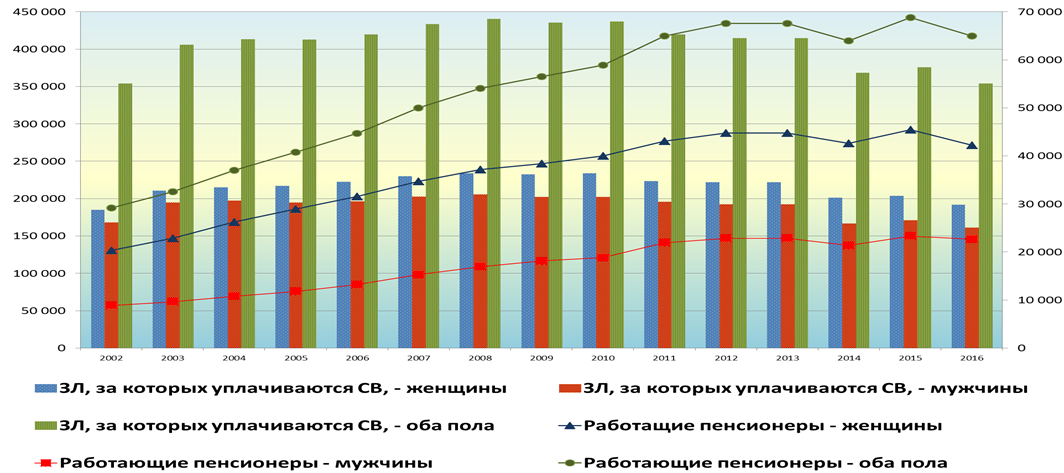 Рисунок 1. Численность застрахованных лиц, за которых уплачиваются страховые взносы, по полу за 2002-2016 гг.Анализ данных СПУ по категориям застрахованных лиц также показал  снижение уровня занятости, и увеличение доли застрахованных лиц - пенсионеров, работающих в условиях неполной занятости, временного трудоустройства.Удельный вес наемных работников, являющихся пенсионерами и работающих в течение полного отчетного года, составил 45,4%  в 2016 году. Таким образом, более половины наемных работников, в том числе пенсионеров, не имеют стабильного места работы и соответственно заработка.УДК 311ББК 65.051Подготовлен бюджетным отделомОПФР по Республике БурятияИнформационно-статистический справочник дает краткую характеристику о состоянии пенсионной системы в регионе в 2017 г. по сравнению с предыдущими годами.Размещены данные по основным показателям, отражающим демографические процессы, социальную сферу и уровень жизни населения, пенсионеров, финансовое состояние Отделения Пенсионного фонда по Республике Бурятия. Публикуется характеристика Сибирского федерального округа по основным показателям пенсионной системы.Данные за 2017 г. по ряду показателей являются предварительными и могут быть уточнены.СтолицаСтолицаСтолицаУлан-УдэУлан-УдэРеспублика Бурятия расположена на юго-востоке Российской Федерации. Входит в состав Сибирского федерального округа. Состоит из 21 района, в том числе 6 районов  Крайнего севера и приравненных к ним местностейРеспублика Бурятия расположена на юго-востоке Российской Федерации. Входит в состав Сибирского федерального округа. Состоит из 21 района, в том числе 6 районов  Крайнего севера и приравненных к ним местностейРеспублика Бурятия расположена на юго-востоке Российской Федерации. Входит в состав Сибирского федерального округа. Состоит из 21 района, в том числе 6 районов  Крайнего севера и приравненных к ним местностейРеспублика Бурятия расположена на юго-востоке Российской Федерации. Входит в состав Сибирского федерального округа. Состоит из 21 района, в том числе 6 районов  Крайнего севера и приравненных к ним местностейРеспублика Бурятия расположена на юго-востоке Российской Федерации. Входит в состав Сибирского федерального округа. Состоит из 21 района, в том числе 6 районов  Крайнего севера и приравненных к ним местностейПлощадь территории Площадь территории 351,3 тыс. км2, в том числе351,3 тыс. км2, в том числеПлощадь территории Площадь территории 73% – леса73% – лесаПлощадь территории Площадь территории 11% – сельскохозяйственные угодья11% – сельскохозяйственные угодьяПлощадь территории Площадь территории   6% – поверхностные воды    6% – поверхностные воды  Численность населения (на 01.01.2018 г.)Численность населения (на 01.01.2018 г.)984 511 человек 984 511 человек Плотность населенияПлотность населения2,8 человека на 1 км22,8 человека на 1 км2                             Граница                             Граница                             Граница                             Границана северо-западе на северо-западе Иркутская областьИркутская областьна востоке на востоке Забайкальский крайЗабайкальский крайна юго-западена юго-западеРеспублика ТываРеспублика Тывана югена югеМонголияМонголия                             Рейтинг                             Рейтинг                             Рейтинг                             РейтингПо численности населения    По численности населения    По уровню ВРПпо РФ    55 место55 место60 местопо СФО (12 субъектов РФ)9 место9 место9 местоПоказатели2011г.2012г.2013г.2014г.2015г.2016г.2017г.Численность пенсионеров, тыс. чел.246,1248,5251,4254,1260,8262,2265,1Численность населения в Республике Бурятия, тыс. чел.*971,4971,8973,9978,5982,3984,1984,5Удельный вес численности пенсионеров в общей численности населения, в %25,325,625,826,026,526,626,9Коэффициент смертности, %оо12,712,411,811,511,411,210,6Численность экономически активного населения, занятых  в экономике, тыс. чел.422,8425,2423,4417,8415,9408,5398,9Численность экономически активного населения занятых в экономике, приходящихся на 1 пенсионера1,721,711,681,641,591,561,50Средний размер месячной пенсии, руб.7 7098 5349 33710 15811 25111 60412 127Средний размер заработной платы, руб.19 92422 90026 01127 82028 50630 22132 088Отношение среднего размера месячной пенсии к  среднему размеру начисленной зарплаты, %38,737,335,936,539,538,437,8Величина прожиточного минимума из расчета потребительской корзины, руб.5 0685 2565 7356 3997 5377 5647 747Отношение среднего размера месячной пенсии к величине прожиточного минимума, %152,1162,4162,8158,7149,3153,4156,5Отношение среднего размера месячной пенсии в РБ к среднему размеру месячной пенсии в РФ, в %93,294,593,19393,993,493,5на 01.01.2017на 01.04.2017на 01.07.2017на 01.10.2017на 01.01.2018262 212262 566263 681264 287265 104Наименование региона2012г.2013г.2014г.2015г.2016г.2017г.Средний темп роста, % Российская Федерация40 27841 02542 15142 73543 18343 487101,5Сибирский федеральный округ5 4975 5595 6395 7145 7755 809101,1Республика Алтай555657585960101,8Республика Бурятия249251254261262265101,3Республика Тыва787980828283101,3Республика Хакасия145147150153154156101,5Алтайский край721730739750758762101,1Забайкальский край280282285287288289100,6Красноярский край795805821836847848101,3Иркутская область733739745751757760100,7Кемеровская область844850858863868869100,6Новосибирская область760772786800814823101,6Омская область557564574582589594101,3Томская область280284290294297300101,4231 989 (88%) человек получателей страховых пенсий, в том числе:205 304 (88%) человек  - по старости13 547 (6%) человек – по инвалидности13 138 (6%) человек – по случаю потери кормильца33 115 (12%) человек получателей по ГПО, в том числе:32 236 (97%) человек – получатели социальных пенсий879 (3%) –госслужащие,  военнослужащие и члены их семей, пострадавшие в результате радиационных или техногенных катастроф и членов их семей, государственные служащие, летчики-испытатели, бывшие народные депутаты РФИтого – 265 104 получателя пенсийВид пенсии2012 г.2013 г.2014 г.2015 г.2016 г.2017 г.Средний темп ростаЧисленность пенсионеров в Республике Бурятия (чел.)                                       в том числе:248 515251 422254 146260 796262 212265 104101,3Работающие75 36278 81781 66884 89348 72348 75091,7По старости186 521190 505194 142199 349202 139205 304101,9По инвалидности18 72717 67516 48415 53214 28313 54793,7По случаю потери кормильца12 41712 49412 41813 49513 24813 138101,1По государственному пенсионному обеспечению,в том числе справочно:30 85030 74831 10232 42032 54233 115101,4Пенсии военнослужащим и членам их семей36234433631930529295,8Пенсии гражданам, пострадавшим в результате радиационных или техногенных катастроф575462626467103,3Пенсии летчиков-испытателей111111121211100,0Пенсии федеральным государственным гражданским служащим404453468480496506104,6Социальные пенсии30 01629 88630 22531 54431 66232 236101,4Численность пенсионеров в Российской Федерации  (тыс. чел.) в том числе:40 277,941 024,942 151,342 734,943 183,443 487,4101,5Работающие13 333,314 328,015 075,615 262,09 885,28 958,692,4По старости33 215,033 953,935 023,335 558,836 008,036 311,2101,8По инвалидности2 485,62 365,52 300,62 223,02 141,02 068,796,4По случаю потери кормильца1 334,81 335,41 345,01 388,61 399,11 405,5101,0По государственному пенсионному обеспечению,в том числе справочно:3 242,53 370,23 482,53 564,53 635,33 702,0102,7Пенсии военнослужащим и членам их семей56,753,452,850,747,745,595,7Пенсии гражданам, пострадавшим в результате радиационных или техногенных катастроф291,9301,7311,9331,5382,0420,7107,6Пенсии летчиков-испытателей1,31,31,31,31,31,298,4Пенсии федеральным государственным гражданским служащим58,366,565,670,968,174,4105,0Социальные пенсии2 834,22 947,23 050,83 109,93 136,03 159,8102,2Наименование регионаВсего Страховые пенсииСтраховые пенсииСтраховые пенсииПенсии по ГПОИз них пенсии:Из них пенсии:Из них пенсии:Из них пенсии:Наименование регионаВсего по старостипо инвалидностипо СПКПенсии по ГПОВоеннослужащим и членам их семейПострадавшим в рез-те  радиац. или техноген. катастрофСоциальныеГосслужащимНаименование регионаВсего по старостипо инвалидностипо СПКПенсии по ГПОВоеннослужащим и членам их семейПострадавшим в рез-те  радиац. или техноген. катастрофСоциальныеГосслужащимБаргузинский8 1556 3793464819491319296Баунтовский3 0852 5531251372702-2626Бичурский6 9805 29840642185513-8384Джидинский7 2385 0004325371 2691511 2494Еравнинский4 1662 8223062767624-7526Заиграевский14 12210 7026717931 9561721 92314Закаменский8 3565 7375994791 5411311 5243Иволгинский8 5896 0275316261 40514-1 3829Кабанский18 78015 0628808372 0012241 96015Кижингинский4 8233 5502792457496-7376Курумканский5 0693 8962633086025-5934Кяхтинский9 0336 5605525241 3971851 3659Муйский3 4683 028103142195271851Мухоршибирский7 4755 2484575201 250511 2377Окинский*1 48899972783393-3333Прибайкальский7 9946 1773714431 0035-98810Северобайкальский12 34910 8163824477044567718Селенгинский12 1799 1836376561 703831 67913Тарбагатайский5 1433 885307355596715826Тункинский6 2084 449344472943919276Хоринский5 3153 8242733298891218724Итого по районам160 015121 1958336910621 3781973320 994154Советский20 31915 57411308802 7351752 63970Железнодорожный38 80131 476188014953 9503193 796105Октябрьский45 96937 059220116575 05247204 807177Итого по г. Улан-Удэ105 08984 1095211403211 737953411 242352Итого по РБ265 104205 304135471313833 1152926732 236506Движение 2011г.2012г.2013г.2014г.2015г.2016г.2017г.Средний темп роста, % Выбыло за пределы региона1 3111 5041 4461 5821 2741 6521 706104,5Прибыло из-за пределов региона71184870163863867669899,7Миграционный  прирост-600-656-745-944-636-976-1 008109,0Новые назначения17 32819 07917 42914 64413 06814 39614 08396,6Умершие8 7478 7768 4508 5509 9538 2388 09398,7Естественный прирост8 58110 3038 9796 0943 1156 1585 99094,2Район2011г.2012г.2013г.2014г.2015г.2016г.2017г.Доля числ-ти  пенсионеров к общей числ-ти пенсионеров по РБ в 2016, %Средний темп роста, %Баргузинский8 1278 2138 2558 2408 3178 2408 1553,1100,1Баунтовский3 0903 0583 0913 1073 1383 0973 0851,2100,0Бичурский6 9966 9176 9696 9417 0616 9866 9802,6100,0Джидинский7 2497 3247 3907 3597 4307 2647 2382,7100,0Еравнинский4 2364 2714 2764 2554 3124 2084 1661,699,7Заиграевский12 91913 15313 40713 53613 85313 93414 1225,3101,5Закаменский8 4858 4928 4458 3658 5158 4388 3563,299,7Иволгинский6 5606 7506 9317 1717 7028 1148 5893,2104,6Кабанский18 33018 40118 46818 54318 89218 72718 7807,1100,4Кижингинский4 6164 6754 6544 6924 8024 8624 8231,8100,7Курумканский4 8544 9224 9544 9605 0365 0485 0691,9100,7Кяхтинский8 8688 8978 9429 0179 1759 0659 0333,4100,3Муйский3 7343 6343 5913 5643 5783 5003 4681,398,8Мухоршибирский7 0967 1587 2317 3247 4117 4127 4752,8100,9Окинский1 3421 3551 3721 3891 4401 4601 4880,6101,7Прибайкальский7 7027 7127 7607 8147 9287 9437 9943,0100,6Северобайкальский12 24612 42712 55312 58812 74212 55012 3494,7100,1Селенгинский11 79611 80111 90911 96012 20812 15212 1794,6100,5Тарбагатайский4 5084 5684 6224 7314 8795 0525 1431,9102,2Тункинский5 9195 9426 0506 0796 1996 1746 2082,3100,8Хоринский5 1455 1725 2045 2755 3935 3635 3152,0100,5Итого по районам153 818154 842156 074156 910160 011159 589160 01560,4100,7Советский16 95217 4831 794718 38219 28719 78620 3197,7103,1Железнодорожный35 77435 96436 40636 92337 87038 16238 80114,6101,4Октябрьский39 60440 22640 99541 93143 62844 67545 96917,3102,5Итого по г. Улан-Удэ92 33093 67395 34897 236100 785102 623105 08939,6102,2Итого по РБ246 148248 515251 422254 146260 796262 212265 104100,0101,2ВозрастЧисленность пенсионеров, всего Численность пенсионеров, всего из них  пенсии назначены по Федеральным законам:из них  пенсии назначены по Федеральным законам:из них  пенсии назначены по Федеральным законам:из них  пенсии назначены по Федеральным законам:из них  пенсии назначены по Федеральным законам:из них  пенсии назначены по Федеральным законам:из них  пенсии назначены по Федеральным законам:из них  пенсии назначены по Федеральным законам:из них  пенсии назначены по Федеральным законам:из них  пенсии назначены по Федеральным законам:из них  пенсии назначены по Федеральным законам:из них  пенсии назначены по Федеральным законам:из них  пенсии назначены по Федеральным законам:из них  пенсии назначены по Федеральным законам:из них  пенсии назначены по Федеральным законам:из них  пенсии назначены по Федеральным законам:из них  пенсии назначены по Федеральным законам:из них  пенсии назначены по Федеральным законам:из них  пенсии назначены по Федеральным законам:ВозрастЧисленность пенсионеров, всего Численность пенсионеров, всего  от 28.12.2013 № 400-ФЗ от 28.12.2013 № 400-ФЗ от 28.12.2013 № 400-ФЗ от 28.12.2013 № 400-ФЗ от 28.12.2013 № 400-ФЗ от 28.12.2013 № 400-ФЗ от 28.12.2013 № 400-ФЗ от 28.12.2013 № 400-ФЗ от 28.12.2013 № 400-ФЗот 15.12.2001 № 166-ФЗот 15.12.2001 № 166-ФЗот 15.12.2001 № 166-ФЗот 15.12.2001 № 166-ФЗот 15.12.2001 № 166-ФЗот 15.12.2001 № 166-ФЗот 15.12.2001 № 166-ФЗот 15.12.2001 № 166-ФЗот 15.12.2001 № 166-ФЗот 15.12.2001 № 166-ФЗВозрастЧисленность пенсионеров, всего Численность пенсионеров, всего По старостиПо старостиПо старостиПо инвалидностиПо инвалидностиПо инвалидностиПо СПКПо СПКПо СПКПенсии военнослужащим и членам их семейПенсии военнослужащим и членам их семейПострадавшие в результате радиационных или техногенных катастрофПострадавшие в результате радиационных или техногенных катастрофПострадавшие в результате радиационных или техногенных катастрофПенсии федеральным   государственным гражданским служащимПенсии федеральным   государственным гражданским служащимПенсии федеральным   государственным гражданским служащимСоциальные пенсииСоциальные пенсииВозрастМЖММЖММЖММЖМЖММЖМЖЖМЖИтого2651042651042053042053042053041354713547135471313813138131382922926363635065065063223632236до 15 лет86247641000000258925472547230000006033509016-1720151757000000662627627110000001351112818-223219378300020086611791179400000002347260423-5413987191979518697869755484574457417913491349198411331117097456855-591098736441713335864358643229979741461464112244004255728760-642302633037225603223432234960033743741611511202014231428565-6916235260791602025114251140111061261290155393916115418670-7459031075058411031510315000134334320000181840415275-79577514561572613639136390002840840321001919152164старше 80 лет529916788527215938159380001804804310007711344Из общего числа работающие пенсионеры:Из общего числа работающие пенсионеры:Из общего числа работающие пенсионеры:Из общего числа работающие пенсионеры:Из общего числа работающие пенсионеры:Из общего числа работающие пенсионеры:Из общего числа работающие пенсионеры:Из общего числа работающие пенсионеры:Из общего числа работающие пенсионеры:Из общего числа работающие пенсионеры:Из общего числа работающие пенсионеры:Из общего числа работающие пенсионеры:Из общего числа работающие пенсионеры:Из общего числа работающие пенсионеры:Из общего числа работающие пенсионеры:Из общего числа работающие пенсионеры:Из общего числа работающие пенсионеры:Из общего числа работающие пенсионеры:Из общего числа работающие пенсионеры:Из общего числа работающие пенсионеры:Из общего числа работающие пенсионеры:Из общего числа работающие пенсионеры:Итого4875048750437724377243772320832083208137137137323223232378787814961496до 15 лет02000000022000000000016-17 63000000333000000003018-2212612200000032363600000000948623-54265677007005656565611981468146856627070000071756955-59404013626347913593135935329907740811001117560-6458997464588374257425100018181050066193265-6923813101237130553055000020200011199250070-74480640476635635000022000004430075-791932191922152150000330000000100старше 80 лет46464646460000000000000000  ИтогоВозрастпо старостипо старостипо инвалидностипо инвалидностипо СПКпо СПКВ том числе пенсионеры, пенсии которым назначены в 2017г.В том числе пенсионеры, пенсии которым назначены в 2017г.В том числе пенсионеры, пенсии которым назначены в 2017г.В том числе пенсионеры, пенсии которым назначены в 2017г.В том числе пенсионеры, пенсии которым назначены в 2017г.В том числе пенсионеры, пенсии которым назначены в 2017г.В том числе пенсионеры, пенсии которым назначены в 2017г.  ИтогоВозрастпо старостипо старостипо инвалидностипо инвалидностипо СПКпо СПКпо старостипо старостипо инвалидностипо инвалидностипо СПКпо СПКпо СПК  ИтогоВозрастМЖМЖМЖМЖМЖММЖ  ИтогоВозраст20530420530413547135471313813138108821088210261026119111911191  ИтогоВозраст63503141801887546724317882146926190607419464727727061161111129221066254408223598513161649987161616511812417171761471231620207184172242222818122620202092072241617171023122325111111220196161818122262202618181325325924991426825724282815307278261818163182922513131734433517181818281281333636191792792737372015624015333321113820511716162211121741226262321122411332453115122257911533662610101262366271613131341442814181533644292216350721993034395533558831494211676821515323942479101166331686177061238834868749010121121235938876510101663611218012681792553731419587511612277381146111955121355391156144460131710104036188138106513132029941251961728635141134442916229167145835201255431022229181751311814188446362602006491415131101045888278219235346181944461514523721152034110192554728192241226730545112144483125930427471836018261114927317278251622748121811     ИтогоВозрастпо старостипо старостипо инвалидностипо инвалидностипо случаю потери кормильцапо случаю потери кормильцаВ том числе пенсионеры, пенсии которым назначены в 2017г.В том числе пенсионеры, пенсии которым назначены в 2017г.В том числе пенсионеры, пенсии которым назначены в 2017г.В том числе пенсионеры, пенсии которым назначены в 2017г.В том числе пенсионеры, пенсии которым назначены в 2017г.В том числе пенсионеры, пенсии которым назначены в 2017г.     ИтогоВозрастпо старостипо старостипо инвалидностипо инвалидностипо случаю потери кормильцапо случаю потери кормильцапо старостипо старостипо инвалидностипо инвалидностипо случаю потери кормильцапо случаю потери кормильца     ИтогоВозрастМЖМЖМЖМЖМЖМЖ501061 1053462786106272620191511161 294346308311161193024521361 4614353312111311722181531931 7244293673316121251811542552 026543392272110141342559196 57458645156754 4943444561 2917 3275911811185106421571 5477 4616701233716317564581 6587 27361210471365366591 7187 2297701246609483604 9456 98951593 182316614 7386 571271559947624 5136 293121801238634 4056 443494858643 9595 9382186336653 7995 730199247663 4245 3162108238673 1534 91213125123683 1885 066170127692 4564 09041107702 1703 575106122711 6342 90219327728771 5676833736381 223431745221 04833758361 9341971112761 2472 78015118771 3223 120119724781 2222 98120416791 0992 8241915809772 7351001392818402 424110616826841 8431091834371 2598911844301 14767854201 31173863199596918730699065882578924118919968629901245071719186338139259259119358221894311333951889965431971147198427995161100 и старше2121Категории  получателейЧисло получателей ежемесячных денежных выплат (ЕДВ), чел.Число получателей ежемесячных денежных выплат (ЕДВ), чел.Число получателей ежемесячных денежных выплат (ЕДВ), чел.Средний размер назначенных ежемесячных денежных выплат, руб.Средний размер назначенных ежемесячных денежных выплат, руб.Средний размер назначенных ежемесячных денежных выплат, руб.Категории  получателей2015 г.2016 г.2017 г.2015 г.2016 г.2017 г.Все  получатели ЕДВ 89 91488 14988 0571 985,22 085,32 227,2Ветераны 9 9119 5499 5502 421,32 570,42 710,4Инвалиды 79 87578 47378 3781 928,02 023,42 166,1Граждане, подвергшиеся воздействию радиации вследствие радиационных аварий и ядерных испытаний 1211211241 684,41 797,91 843,4Герои Советского Союза, Герои Российской Федерации, Герои Социалистического Труда, полные кавалеры орденов Славы и Трудовой Славы76542 540,145 596,545 246,7Наименование регионаВсегоВ том числе:В том числе:В том числе:В том числе:Наименование регионаВсегоСтраховые пенсииСтраховые пенсииСтраховые пенсииСоциальные пенсииНаименование регионаВсегопо старостипо инвалидностипо СПКСоциальные пенсииРоссийская Федерация13 323,114 151,68 807,48 875,78 806,6Сибирский федеральный округ13 206,714 027,39 179,98 897,39 342,3Республика Алтай11 825,412 829,910 086,05 873,59 869,4Республика Бурятия12 440,613 529,08 222,06 436,09 596,0Республика Тыва12 614,614 703,511 383,95 317,210 234,6Республика Хакасия13 099,513 767,09 695,49 466,19 889,7Алтайский край12 252,212 841,88 472,010 273,18 744,4Забайкальский край12 380,313 373,88 664,98 913,38 785,8Красноярский край14 226,015 096,29 513,99 201,79 596,6Иркутская область13 744,814 866,09 415,36 876,29 436,9Кемеровская область13 336,614 098,89 730,610 027,79 652,0Новосибирская область13 086,513 756,98 796,19 845,58 814,2Омская область12 579,713 229,28 462,69 072,39 046,6Томская область14 551,915 270,99 946,010 242,79 858,1Наименование региона201220132014201520162017Средний темп роста, %Российская Федерация9 14510 03010 91912 08112 42513 323107,8Сибирский федеральный округ9 0919 94210 83211 98612 32913 207107,8Республика Алтай8 2818 9609 83310 80711 11511 825107,4Республика Бурятия8 5359 33710 17511 25111 60412 441107,8Республика Тыва8 7299 51310 45911 55511 91112 615107,6Республика Хакасия9 0219 86410 73911 85912 21813 100107,7Алтайский край8 4989 25810 08811 07311 37912 252107,6Забайкальский край8 3899 18010 04311 17111 53712 380108,1Красноярский край9 84110 78211 72512 99413 33114 226107,6Иркутская область9 42510 31911 25712 48312 83913 745107,8Кемеровская область9 13910 00810 91312 10812 46313 337107,9Новосибирская область8 9989 83810 70011 85912 19913 087107,8Омская область8 6829 48310 32311 37311 70612 580107,7Томская область10 02410 98211 94213 24213 61414 552107,7Размер пенсии:ВсегоСтраховые пенсииСтраховые пенсииСтраховые пенсииПенсии по ГПОИз них пенсии:Из них пенсии:Из них пенсии:Из них пенсии:Из них пенсии:Размер пенсии:Всегопо старостипо инвалидностипо СПКПенсии по ГПОВоеннослужащим и членам их семейПострадавшим в рез-те  радиац. или техноген. катастрофГосслужащимлетчиков-испытателейСоциальныеРазмер пенсии:Всегопо старостипо инвалидностипо СПКПенсии по ГПОВоеннослужащим и членам их семейПострадавшим в рез-те  радиац. или техноген. катастрофГосслужащимлетчиков-испытателейСоциальныеВсего:265 104205 30413 54713 13833 115292675061132 236до 40007 33629826 352000000от 4001 до 55008 1814711 7541 6834 27300004 273от 5501 до 700026 60610 6603 3051 10411 537000011 537от 7001 до 850020 46117 3782 677397904005от 8501до 1000022 64920 4221 63755832292001от 10001 до 1150028 17126 0231 33775061510109от 11501 до 1300041 87331 4718129088 682103102008 549от 13001 до 1450039 64830 8244767027 6461718607 541от 14501 до 1600025 22223 99928340353736321480321от 16001 до 1750014 31513 867150152146161111900от 17501 до 1900010 25110 0376578711605500от 19001 до 205009 5389 4303623491233400от 20501 и выше10 85310 72033287212443110Район2011г.2012г.2013г.2014г.2015г.2016г.2017г.Средний темп роста, %Баргузинский8 1008 9619 77510 62311 76612 15912 744107,8%Баунтовский8 9139 94410 86111 81313 08013 54614 140108,0%Бичурский6 8617 6078 2828 9889 90810 24910 684107,7%Джидинский6 5627 2887 9358 6679 6029 95710 399108,0%Еравнинский6 6287 3377 9818 7209 6369 96110 456107,9%Заиграевский7 1677 9118 6159 35510 37210 72111 224107,8%Закаменский6 7097 4278 1008 8669 78510 09510 504107,8%Кабанский6 8637 5848 2808 9999 92010 21310 711108,1%Кижингинский7 6208 4389 26010 07211 21111 60112 182107,8%Курумканский6 9627 7168 4459 22710 14610 40010 933107,6%Иволгинский7 8768 6669 45010 28511 35211 69812 242107,7%Кяхтинский6 7747 5118 1928 9549 90310 24810 740108,0%Муйский9 31410 37511 42312 49013 89814 32514 884108,1%Мухоршибирский7 0117 7658 4839 28810 35010 71211 207108,1%Окинский7 7198 6099 42810 34111 32911 69912 187107,9%Прибайкальский7 3628 1608 8939 67510 73511 08911 591107,9%Северобайкальский9 77910 88211 95513 00314 49314 90615 548108,0%Селенгинский7 1097 8878 6299 42010 45210 83311 343108,1%Тарбагатайский7 1957 9098 6139 33610 35110 64211 195107,6%Тункинский6 6907 3928 0508 8389 78110 10810 607108,0%Хоринский6 8157 5338 2028 9229 84010 12910 693107,8%Итого по районам7 4378 2398 9939 80510 86210 86211 726107,9%Советский7 7628 5459 33710 13911 20711 51912 013107,6%Железнодорожный8 3579 25110 13610 99612 18912 55413 110107,8%Октябрьский8 1589 0309 90610 74911 88612 23612 740107,7%Итого по г. Улан-Удэ8 1629 0249 79310 72711 87012 21612 736107,7%Итого по РБ7 7098 5359 33710 15811 25111 60412 127107,8%Наименование регионаВсего Страховые пенсииСтраховые пенсииСтраховые пенсииПенсии по ГПОИз них пенсии:Из них пенсии:Из них пенсии:Из них пенсии:Наименование регионаВсего по старостипо инвалидностипо СПКПенсии по ГПОВоеннослужащим и членам их семейПострадавшим в рез-те  радиац. или техноген. катастрофСоциальныеГосслужащимНаименование регионаВсего по старостипо инвалидностипо СПКПенсии по ГПОВоеннослужащим и членам их семейПострадавшим в рез-те  радиац. или техноген. катастрофСоциальныеГосслужащимБаргузинский12 74413 7328 3198 17110 03213 089151039 92818 569Баунтовский14 14015 0819 4388 21610 42815 271-10 13221 737Бичурский10 68411 4786 8507 1659 31812 624-9 23615 813Джидинский10 39911 4407 5415 7299 25012 51975519 19115 685Еравнинский10 45611 5437 1615 3789 59313 970-9 51316 702Заиграевский11 22412 1727 7586 0119 34013 021135929 25016 588Закаменский10 50411 4037 4844 80410 09914 4441611010 05014 001Иволгинский10 71111 8097 6534 7149 82912 226-9 76515 813Кабанский12 18213 0477 7746 5849 94913 569129829 85815 773Кижингинский10 93311 8737 5095 5469 51513 089-9 43615 629Курумканский12 24213 2428 3546 72110 29115 707-10 18918 589Кяхтинский10 74011 6017 0625 79910 00412 908140019 92014 632Муйский14 88415 57910 9227 93511 25512 2711667311 01116 438Мухоршибирский11 20712 0677 7317 52510 40012 6861510310 35915 224Окинский12 18713 6299 6155 25810 07712 082-9 97819 075Прибайкальский11 59112 5507 8416 3839 37310 673-9 31114 879Северобайкальский15 54816 32210 2527 95011 36114 0041762611 03721 238Селенгинский11 34312 3727 7696 3469 05617 324140968 95416 001Тарбагатайский11 19512 1117 4857 3369 43612 442251719 31115 369Тункинский10 60711 7637 1574 1039 66713 369151039 58216 284Хоринский10 69311 5927 5906 6569 27513 005120829 19215 400Итого по районам 11 72612 7517 8016 2999 75813 261152269 66516 830Советский12 01313 1178 0265 4779 47813 101173709 15115 713Железнодорожный13 11014 0888 4726 54710 01013 635152519 59316 240Октябрьский12 74013 7018 3685 8359 85914 132141109 51417 000Итого по г. Улан-Удэ12 73613 7388 3316 0219 82113 785148919 45516 517Итого по РБ12 12713 1558 0056 2139 78113 431150569 59216 612Вид пенсии2012 г.2013 г.2014 г.2015 г.2016 г.2017 г.Средний темп роста, %Средний размер пенсии в Российской Федерации  в том числе:9 14510 03010 91912 08112 42512 973107,2Страховые пенсии, в том числе:9 38910 31311 18412 38012 72513 306107,2- по старости9 77810 71611 59912 83013 17213 762107,1- по инвалидности6 0336 6247 1917 9698 1778 530107,2- по СПК5 9606 5917 2027 9148 1668 564107,5Пенсии по ГПО в том числе:6 3576 8647 9778 7959 1709 400108,1Военнослужащим и членов их семей8 6668 85810 48711 52811 94812 126106,9Пострадавшим в результате радиационных и техногенных катастроф и членам их семей8 4158 6399 78910 76711 26111 711106,8Госслужащим12 14814 02015 61817 18617 50118 226108,5Пенсии летчиков-испытателей63 35467 70476 62185 73689 30891 309107,6Социальные пенсии5 9516 4477 5438 3028 6458 797108,1Средний размер пенсии в Республике Бурятия в том числе:8 5359 33710 15811 25111 60412 127107,3Страховые пенсии, в том числе:8 8109 64410 40911 54611 88912 461107,2- по старости9 39010 26011 04712 25412 57613 155107,0- по инвалидности5 8006 3076 7457 4507 6758 005106,7- по СПК4 6254 9735 3095 7895 9416 213106,1Пенсии по ГПО в том числе:6 5957 1308 3539 1799 5969 781108,2Военнослужащим и членов их семей9 6479 83311 51312 77213 20513 431106,8Пострадавшим в результате радиационных и техногенных катастроф и членам их семей10 73510 86112 64814 37214 69715 056107,0Госслужащим12 32813 19514 09115 33515 84816 612106,1Пенсии летчиков-испытателей79 30483 45594 688101 110104 991109 561106,7Социальные пенсии6 4476 9728 1899 0009 4149 592108,3Получатели досрочной пенсиипо Республике Бурятияпо Республике Бурятияпо Республике Бурятияпо Республике Бурятияпо Республике Бурятияпо Республике Бурятияв РКС и МКСв РКС и МКСв РКС и МКСв РКС и МКСв РКС и МКСв РКС и МКСПолучатели досрочной пенсииЧисленность, чел.Численность, чел.Численность, чел.Средний размер пенсии, руб.Средний размер пенсии, руб.Средний размер пенсии, руб.Численность, чел.Численность, чел.Численность, чел.Средний размер пенсии, руб.Средний размер пенсии, руб.Средний размер пенсии, руб.Получатели досрочной пенсии201520162017201520162017201520162017201520162017Досрочная страховая пенсия по старости, в том  числе76 57276 69177 32813 08313 44914 04925 40325 24925 18514 11214 50315 126проработавшие на подземных работах, с вредными условиями труда, в горячих цехах (согласно с ФЗ №400, ст. 30, ч.1, п.1)4 7184 5954 51214 01814 43815 06164861559816 74217 27918 055 проработавшие в тяжелых условиях труда (согласно с ФЗ №400, ст. 30, ч.1, п.2)13 36513 36413 35213 25513 64114 2661 5521 4971 44715 72516 18616 870малые списки за особые условия труда (согласно с ФЗ №400, ст. 30, ч.1, п.3-18)3 8123 8403 86613 99214 46015 15365064064116 45016 94517 738осуществлявшие педагогическую деятельность (согласно с ФЗ №400, ст. 30, ч.1, п.19)7 2847 4877 72812 68912 91913 27661963764716 26816 43816 794осуществлявшие лечебную деятельность (согласно с ФЗ №400, ст. 30, ч.1, п.20)4 2784 4134 53412 80213 02513 34643443143015 76615 99516 293проработавшие в районах Крайнего севера и правненные к ним местности (согласно с ФЗ №400, ст. 32, ч.1, п.6, 7)24 36424 50024 65014 25614 66215 29917 96617 98618 01413 98714 37914 991РайонВсегоФВПовы-шение ФВСтраховая пенсия без ФБР, повышения ФБР, валоризации и нестрах. периодовВалори-зацияНестрахо-вые периодыНакопи-тельная пенсияПо гос. обеспечениюБаргузинский12 744,14 010,51 857,44 507,81 083,381,80,11 203,2Баунтовский14 140,04 161,91 902,25 891,21 195,9101,90,4886,4Бичурский10 684,33 949,4656,83 796,4984,6134,51,41 161,2Джидинский10 399,23 665,2539,43 483,6834,0218,30,71 658,0Еравнинский10 456,33 614,8560,53 526,1813,7160,10,31 780,7Заиграевский11 223,93 899,5567,34 308,4977,8157,60,61 312,8Закаменский10 503,53 649,1573,93 478,0784,6129,70,81 887,5Иволгинский10 710,93 720,1613,53 741,4819,0201,00,21 615,2Кабанский12 181,84 080,9726,54 953,91 174,7163,01,21 081,6Кижингинский10 933,13 819,9596,43 869,0928,0219,2-1 500,6Курумканский12 241,83 983,81 848,74 088,9966,8110,70,21 242,8Кяхтинский10 739,93 800,1556,63 725,8874,5204,50,71 577,7Муйский14 884,54 293,31 651,47 112,71 120,760,53,6642,3Мухоршибирский11 207,03 716,6548,94 092,8941,1142,00,91 764,7Окинский12 186,53 484,01 626,33 960,0792,255,70,82 267,5Прибайкальский11 591,33 962,3677,44 539,71 062,6145,91,41 202,2Северобайкальский15 548,44 320,11 805,07 402,91 312,565,21,1641,6Селенгинский11 342,73 893,5554,14 475,4978,1156,50,91 284,2Тарбагатайский11 194,93 969,0679,34 155,01 069,5186,72,81 132,6Тункинский10 607,13 768,5652,83 651,7829,4213,20,81 490,7Хоринский10 693,33 744,8568,53 681,0880,5230,41,01 587,0Итого по районам:11 726,33 910,9863,14 477,2997,4152,90,91 323,9Советский12 013,33 938,3641,14 995,11 061,0131,11,11 245,7Железнодорожный13 109,94 103,0700,35 910,91 285,7106,30,61 003,2Октябрьский12 739,84 079,3725,25 561,11 199,5115,11,11 058,5Итого по г. Улан-Удэ:12 736,04 060,8699,75 580,81 204,6114,90,91 074,3Итого по РБ:12 126,63 970,3798,34 914,71 079,5137,90,91 224,9Виды пенсий по старости по старости по инвалидности по инвалидности по СПК по СПКВиды пенсийМЖМЖМЖПолучатели страховой пенсии65,965,948,748,730,430,4Получатели страховой пенсии66,565,650,146,014,438,3Пенсионеры, пенсии которым назначены в этом году 56,156,146,746,722,522,5Пенсионеры, пенсии которым назначены в этом году 58,754,248,843,613,927,9Умершие  пенсионеры74,974,950,950,975,575,5Умершие  пенсионеры72,676,852,745,633,477,5Работающие пенсионеры59,359,347,047,037,137,1Работающие пенсионеры61,458,448,645,121,043,8Неработающие пенсионеры67,667,649,249,230,430,4Неработающие пенсионеры67,867,650,546,414,338,2Категории страховой пенсий по старостина общих основанияхна общих основанияхотдельные виды досрочных страховых пенсийотдельные виды досрочных страховых пенсийотдельные виды досрочных страховых пенсийотдельные виды досрочных страховых пенсийотдельные виды досрочных страховых пенсийотдельные виды досрочных страховых пенсийотдельные виды досрочных страховых пенсийотдельные виды досрочных страховых пенсийотдельные виды досрочных страховых пенсийотдельные виды досрочных страховых пенсийотдельные виды досрочных страховых пенсийотдельные виды досрочных страховых пенсийКатегории страховой пенсий по старостина общих основанияхна общих основанияхст.30, ч.1, 
п.1ст.30, ч.1, 
п.1ст.30, ч.1, 
п.2ст.30, ч.1, 
п.2ст.30, ч.1, 
п.3-18ст.30, ч.1, 
п.3-18ст.30, ч.1, п.19ст.30, ч.1, п.19ст.30, ч.1, п.20ст.30, ч.1, п.20ст.32, ч.1, п.6,7ст.32, ч.1, п.6,7Категории страховой пенсий по старостиМЖМЖМЖМЖМЖМЖМЖПолучатели страховой пенсии67,267,265,365,365,865,862,662,659,159,158,058,063,963,9Получатели страховой пенсии68,166,864,766,565,666,062,762,462,258,859,057,964,463,6Пенсионеры, пенсии которым назначены в этом году57,357,350,950,954,654,653,553,549,049,047,547,553,753,7Пенсионеры, пенсии которым назначены в этом году60,155,451,948,055,750,753,950,951,848,749,647,155,851,0Умершие  пенсионеры75,575,573,473,473,873,867,167,163,563,562,462,471,071,0Умершие  пенсионеры73,377,372,775,872,876,066,969,467,062,364,062,169,872,8Работающие пенсионеры61,161,158,258,259,359,358,658,656,456,455,955,958,758,7Работающие пенсионеры63,960,158,557,660,058,058,757,859,556,157,655,760,357,6Неработающие пенсионеры68,468,468,068,068,068,064,364,363,563,562,562,565,665,6Неработающие пенсионеры68,868,267,169,667,768,364,364,165,663,265,362,465,865,5Наименование показателей2011г.2012г.2013г.2014г.2015г.2016г.2017г.Поступило средств - всего                                    в том числе:13 678,012 875,814 224,714 317,314 398,314 652,615 470,5Страховые взносы для финансирования страховой пенсии 11 743,510 781,811 578,013 949,814 161,514 448,215 279,3Израсходовано средств - всего:27 409,030 624,436 568,239 253,944 317,144 813,648 119,9На пенсионное обеспечение                   в том числе:23 443,825 632,029 710,531 505,235 618,336 382,140 611,1 Расходы на выплату  страховой пенсии 20 777,522 719,026 285,227 783,631 475,532 108,834 714,4Расходы на выплату пенсий по ГПО2 258,02 500,52 849,73 120,53 479,93 585,33 827,2Расходы на ФСД480,9580,9740,7636,6792,51 484,71 386,5Расходы на ЕДВ1 794,11 895,02 018,12 014,42 160,32 199,02 352,0Уровень ВРП153 624,1164 737,8176 888,9186 492,9202 823,4199 225,5-Доходы бюджета Республики Бурятия*38 624,841 150,545 059,443 593,046 148,944 920,150 162,8Обеспеченность выплаты страховой части страховой пенсии, %56,547,544,050,245,045,044,0Индексация страховой пенсии, %8,810,710,18,311,44,05,4Индексация социальных пенсий %10,314,11,817,110,34,01,5Уровень инфляции, %6,16,66,511,412,95,42,5Отчетный периодРасходы на выплату страховой пенсии по старости, млн. руб.Расходы на выплату страховой пенсии по старости, млн. руб.Поступило доходов на выплату страховой пенсии за отчетный период, млн. руб.Поступило доходов на выплату страховой пенсии за отчетный период, млн. руб.Обеспеченность выплаты страховой пенсии по старости, %Обеспеченность выплаты страховой пенсии по старости, %Отчетный периодпланфактпланфактпланфакт123456=4:2*1007=5:3*1002011г.20 737,620 737,610 927,711 743,552,756,62012г.22 674,422 674,410 533,110 781,846,547,62013г.26 286,226 285,211 736,311 578,044,644,02014г.27 840,227 783,613 046,013 949,846,750,22015г.31 506,0 31 475,513 576,014 161,544,545,02016г.32 110,932 108,814 388,914 448,244,845,02017г.34 728,334 714,4-15 279,3-44,0Наименование показателя2014г.2015г.2016г.2017г.Средний темп роста,%Выплата страховой пенсии27 739 060,431 426 761,932 060 059,234 664 498,5107,7Выплата накопительной пенсии142,4294,3489,71 009,0192,1Выплата пенсий по государственному пенсионному обеспечению3 120 498,23 479 872,33 585 336,23 827 230,4107,0Выплата ежемесячной денежной выплаты и ДЕМО1 997 613,42 107 064,82 199 010,72 352 025,7105,6Выплата дополнительного материального обеспечения, доплат к пенсии, пособий и компенсаций54 516,654 961,051 090,754 593,6100,0Оплата стоимости проезда пенсионерам к месту отдыха и обратно21 079,122 771,327 482,830 563,1113,2Выплата правопреемникам умерших застрахованных лиц21 883,223 267,427 240,228 940,5109,8Выплата федеральной социальной доплаты636 623,4792 468,41 484 717,01 386 543,0129,6Срочная пенсионная выплата0,0313,5624,21 622,8227,5Выплата социального пособия на погребение и оказание услуг по погребению согласно гарантированному перечню этих услуг46 608,150 723,050 757,452 471,4104,0Выплата пенсий, назначенных досрочно гражданам, признанным безработными37 659,850 177,453 051,954 707,7113,3Компенсационная выплата лицам, осуществляющим уход за нетрудоспособными гражданами549 550,2597 358,3619 127,4667 022,8106,7Итого34 225 234,838 606 033,640 158 987,343 121 228,5108,0Вид ЕДВ2011г.2012г.2013г.2014г.2015г.2016г.2017г.средний темп роста, %ЕДВ ветеранам262,0264,6283,6279,1285,4290,5307,0102,7%ЕДВ инвалидам1 496,81 557,91 707,01 711,71 799,81 889,92 028,5105,2%ЕДВ ЧАЭС3,03,13,33,23,43,53,8103,9%ЕДВ по ФЗ-2 "Семипалатинск"0,10,20,20,20,20,20,3119,2%ЕДВ по ФЗ-175 "Маяк"0,20,20,20,20,20,20,299,8%ЕДВ Героям СССР, Героям России, Героям соц. труда4,81,63,93,33,43,22,991,9%ДЕМО в связи с 60-летием Победы  и инвалидам вследствие военной травмы 25,722,719,816,814,711,59,484,6%ЕДВ в связи с 70-летием Победы в ВОВ53,2Итого:1 792,61 827,52 018,02 014,52 160,32 199,02 352,0104,6%ВозрастполполВозрастмужчиныженщиныДо 20 лет15211620-2466751125-291 8471 32730-342 0281 63535-391 8311 78440-441 5711 74745-491 3691 34950-541 4011 23055-5990186360 и старше479715Район2011г.2012г.2013г.2014г.2015г.2016г.2017г.Средний темп ростаБаргузинский29 80830 51932 06032 92733 92734 60935 037102,7%Баунтовский13 82114 60714 83015 07215 21715 38315 476101,9%Бичурский29 69130 40731 10731 85432 42532 97933 417102,0%Джидинский35 41336 72637 61438 61839 23439 89540 409102,2%Еравнинский20 89221 43222 11022 59422 88623 12723 338101,9%Заиграевский49 84351 38853 42655 42156 93558 10559 049102,9%Закаменский34 20735 51636 93438 12338 76839 27539 842102,6%Иволгинский37 35238 25639 51640 54641 42842 46743 344102,5%Кабанский71 93573 15674 40775 37176 55577 60378 296101,4%Кижингинский22 41223 04523 66623 95624 23524 58024 824101,7%Курумканский17 95518 42018 92119 50619 93720 31720 615102,3%Кяхтинский45 15246 25147 37648 60149 35950 13850 787102,0%Муйский16 15316 57517 29617 66317 93018 22318 367102,2%Мухоршибирский31 43532 35233 77734 62835 19535 70736 101102,3%Окинский6 2236 8857 0876 7956 8096 9246 980101,9%Прибайкальский32 63933 43234 13234 68835 11035 54235 868101,6%Северобайкальский51 43052 68853 75655 73157 41858 90359 795102,5%Селенгинский56 57658 18159 93061 68762 67063 57664 362102,2%Тарбагатайский16 94817 35317 90218 29718 69019 00519 234102,1%Тункинский26 51127 63828 88329 54329 97530 45130 802102,5%Хоринский22 08422 58223 19223 95824 29524 63824 902102,0%Всего по районам668 480687 409707 922725579738 998751 447760 845102,2%Советский122 886123 837124 670125 929128 074129 722131 563101,1%Железнодорожный142 574142 960143 810145 782147 959150 366151 991101,1%Октябрьский168 107175 792187 538201 969214 776232 834246 658106,6%Всего по г. Улан-Удэ433 567442 589456 018473 680490 809512 922530 212103,4%Всего по РБ1 102 0471 129 9981 163 9401 199 2591 229 8071 264 3691 291 057102,7%женщиныженщиныженщиныженщинымужчинымужчинымужчинымужчиныВозраст, лет2015 г.2016 г.2017 г.Возраст, лет2015 г.2016 г.2017 г.0-15 100 619100 619107 8930-15 106 115106 115114 08316-54306 856306 923300 71316-59337 187336 284333 00255 и старше 148 726143 820156 43560 и старше 67 67464 10474 309Наименование2011 г.2012 г.2013 г.2014 г.2015 г.2016 г.2017 г.Рост в 2017г. к 2016г. Общее число страхователей, в т. ч.:57 57153 87148 21848 24747 10845 88344 948-9351) Всего страхователей – работодателей, в т. ч.25 13824 58624 35624 74024 94223 85723 043-814Организации14 72714 76015 64516 55417 29116 63816 398-240Обособленные подразделения организаций296278244232219208170-38Бюджетные организации (БО)2 3142 3852 3822 4862 4242 3282 281-47Обособленные подразделения БО1651651331251158075-5Организации, занятые в производстве с/х продукции212189163149138116103-13Родовые, семейные общины малочисленных народов Севера, использующие труд наемных работников45543440КФХ, использующие труд наемных работников346219162176176202192-10ИП, использующие труд наемных работников7 0406 5525 5874 9774 5314 2443 778-466Физические лица, использующие труд наемных работников3433353745374252) Всего плательщиков, уплачивающих страховые взносы в размере, определяемом в фиксированном размере, в т. ч.32 43329 28523 86223 48322 16622 02621 905-121Граждане РФ, работающие за пределами РФ1112326271Физические лица, использующие уплату страховых взносов за другое физ. лицо201715131311121Индивидуальные предприниматели30 27127 40522 27421 98520 57720 25620 076-180Нотариусы, занимающие частной практикой 454546495051510Адвокаты31032834634536638539813К(Ф)Х (главы и члены)1 7601 4621 1571 0881 1341 2571 31053Родовые, семейные общины малочислен. народов Севера26272324232219-3Наименование мероприятийСуммав том числе:в том числе:Наименование мероприятийСуммаБюджет ПФР Бюджет Республики Бурятия Укрепление материально-технической базы учреждений социального обслуживания населения, в том числе:56 818,126 053,230 764,9Ремонт  прачечного отделения и пишеблока в АУСО РБ "Улан-Удэнский комплексный центр социального обслуживания населения "Доверие"1700935,1764,9Строительство спального корпуса Мухоршибирского психоневрологического интерната55 118,125 118,130 000Обучение компьютерной грамотности неработающих пенсионеров381,5320,561,0Итого57 199,626 373,730 825,9Наименование мероприятий2014г.2015г.2016г.2017г.Укрепление материально-технической базы учреждений социального обслуживания населения2 513,71 259,41 224,326 053,2Обучение компьютерной грамотности неработающих пенсионеров336,3357,5320,5Оказание адресной социальной помощи неработающим пенсионерам на частичное возмещение80Итого2 593,71 595,71 581,826 373,7Вид расходов2014г.2015г.2016г.2017г.Рост в 2017г. к 2016г.Расходы на возмещение произведенных пенсионерами расходов  на проезд20 389,921 929,026 028,029 431,9113,1Расходы на доставку 103,391,7112,9127,9113,3Расходы по исковым требованиям на основании вступающих в силу решений судов по компенсации стоимости проезда585,9261,5468,3325,369,5Всего расходов21 079,122 282,226 609,229 885,1112,3Вид расходов2015г.2016г.2017г.Рост в 2017г. к  2016г.,  % Расходы на возмещение произведенных пенсионерами расходов  на переезд из РКС B МКС в другую местность на территории РФ470,8644,5678,0105,2Численность пенсионеров, которым предоставлена компенсация23502346,0Расходы по исковым требованиям на основании вступающих в силу решений судов по компенсации стоимости переезда18,3229,20,00,0Численность пенсионеров, которым предоставлена компенсация расходов по исковым требованиям на основании вступающих в силу решений судов 11300,0Всего расходов489,1873,7678,077,6ГодЧисленность граждан, имеющих взносы на накопительную часть страховой пенсии по старостиКоличество заявлений о выборе УК или переходе в НПФ2011г.483,275,02012г.457,357,02013г.550,6111,72014г.554,5376,32015г.592,36 033,42016г.515,36 139,82017г.1 861,9ГодКол-во поданных заявлений с начала действия программы Сумма поступлений ДСВ, млн. руб.Сумма поступлений ДСВ нарастающим итогом, млн. руб.2009г.24 38733,533,52010г.48 40550,584,02011г.69 79065,4149,42012г.95 046107,5256,92013г.134 107230,6487,52014г.135 443160,6648,12015г.135 443139,1787,22016г.135 443106,3893,52017г.135 44996,4989,9ГодКоличество заявлений, принятых в Российской Федерации, млн.в том числе в Республике Бурятия, млн.2014г.5,30,12015г.11,35,92016г.11,66,12017г.6,31,86Направления2012г.2013г.2014г.2015г.2016г.2017г.О переходе из ПФР в НПФ35 05063 011193 3383 257 1463 337 6051 131 252О переходе из НПФ в НПФ17 91443 705168 7152 771 0542 801 029729 604О выборе УК (ИП)2 8393 86312 3641 5986633О переходе из НПФ в ПФР1 2461 1411 8433 6101 091998Всего57 049111 720376 2606 033 4086 139 7911 861 887№Район2011г.2012г.2013г.2014г.2015г.2016г.2017г.Рост в 2017г.  к 2016г., % Средний прирост, % 1Баргузинский17615718117718814611578,8%-6,82Баунтовский7474856894634469,8%-8,33Бичурский16914318917318915711170,7%-6,84Джидинский23222821621021514312184,6%-10,35Еравнинский135125126141133965456,3%-14,26Заиграевский36235844645142836125069,3%-6,07Закаменский25522025524623017515387,4%-8,28Иволгинский29230140142045145528262,0%-0,69Кабанский38640343636440036428076,9%-5,210Кижингинский1411501501251181078882,2%-7,611Курумканский123110130115112806783,8%-9,612Кяхтинский32827232331331126720777,5%-7,413Муйский8576779093907785,6%-1,614Мухоршибирский20618220519719014411378,5%-9,515Окинский4555564546381436,8%-17,716Прибайкальский18320223717225216713681,4%-4,817г. Северобайкальск24122228125430625118573,7%-4,318Селенгинский34633436337535028522077,2%-7,319Тарбагатайский1001241261571631089789,8%-0,520Тункинский21523819519619213813497,1%-7,621Хоринский1771321561771391247862,9%-12,8Итого по районамИтого по районам4 2714 1064 6344 4664 6003 7592 82675,2%-6,722г. Улан-Удэ2 8313 2223 7403 8094 6794 2903 27776,4%2,5 Итого по РБ Итого по РБ7 1027 3288 3748 2759 2798 0496 10375,8%-2,5Направления2007-2011гг.2012г.2013г.2014г.2015г.2016г.2017г.Средний прирост, % Принято решений на погашение ипотечных кредитов3 6682 5904 88817 8387 6166 7695 8478,1Сумма средств, направленных на погашение ипотечных кредитов, млн. руб.1 157,5956,31 953,26 794,53 377,42 991,22 579,714,3Принято решений на улучшение жилищных условий4 0654 5075 7095 5874 5872 8832 226-9,5Сумма средств, направленных на улучшение жилищных условий, млн. руб.1 266,51 457,21 952,32 072,81 855,11 157,4885,7-5,8Принято решений на образование19127342162968462761621,6Сумма средств, направленных на образование, млн. руб.9,5111,1218,7225,9728,5431,8032,2522,6Принято решений на накопительную часть пенсии202015151062-31,9Сумма средств, направленных на накопительную часть пенсии, тыс. руб.1 778,58918,071 549,111 027,60575,27256,480,63-73,4Принято решений на единовременную выплату37 994 --  -13 08511 187--Сумма средств, направленных  на единовременную выплату, млн. руб.455,4 -- - 250,65256,32--ГодМужчиныЖенщиныКоллективные2014г.32,0%67,8%0,2%2015г.45,8%68,5%1,0%2016г.34,6%65,1%0,3%2017г.36,3%63,6%0,1%Тематика обращений2014г.2015г.2016г.2017г.Прирост в 2017г. к 2016г.,Пенсионное обеспечение:50136448552641- определение права на различные виды пенсий12166789719- правильность исчисления размера пенсий 1561261511576- перерасчет, корректировка и индексация пенсий3829278558- исчисление и подтверждение стажа371723252- выплата и доставка пенсий149126206162-44Пенсионное  страхование:17876103261158- права и обязанности страхователей и ЗЛ314128- уплата страховых взносов работодателями и ИП5030253611- получение информации о состоянии ИЛС3320324614- получение и замена СНИЛС314693- выплата пенсионных накоплений правопреемникам 6551-4- дополнительные страховые взносы и софинансирование19254-1- выбор управляющей компании291122151129- правомерность взыскания задолженности по страховым взносам7342-2Материнский (семейный) капитал73454942-7Социальные выплаты392640477- право на ЕДВ и размер ЕДВ1636137- отказ и возобновление НСУ 643129- компенсационная выплата за уход11911110- оплата проезда неработающим пенсионерам, проживающим в РКС и МПКС к месту отдыха6564-2Установление ФСД-5147-7Жалобы на действие сотрудников территориальных органов1592512-13Другие вопросы1141248381-2Итого920644785969184Возраст обратившихся граждан2014г.2015г.2016г.2017г. Прирост в 2017г. к 2016г.,%До 30 лет84405251-1,9%От 31 до 50 лет31819223238365,1%От 51 до 80 лет4823664735026,1%Старше 80 лет3445253228,0%Итого91864378296823,8%ВозрастЗастрахованные лицаЗастрахованные лицаЗастрахованные лицаЗЛ, за которых уплачиваются СВЗЛ, за которых уплачиваются СВЗЛ, за которых уплачиваются СВРаботающие пенсионерыРаботающие пенсионерыРаботающие пенсионерыВозрастЖенщиныМужчиныОба полаЖенщиныМужчиныОба полаЖенщиныМужчиныОба полаСредний393537414141575757Медианный383436393839576058Модальный292929292929556055Отделение Пенсионного фонда Российской Федерации (государственное учреждение) по Республике Бурятия670000, г. Улан-Удэ, ул. Коммунистическая, 45аТел. 8(3012)29-12-00E-mail: 0100@003.pfr.ruhttp://www.pfrf.ru/